Забайкальский крайСовет муниципального района «Дульдургинский район»РЕШЕНИЕот «14»  июля 2022 года						                      № ___с. ДульдургаО проведении общественных обсуждений по проекту Решения Совета муниципального района «Дульдургинский район» Забайкальского края «Об определении границ территорий, прилегающих к зданиям, строениям, сооружениям, помещениям, на которых не допускается розничная продажа алкогольной продукции и розничная продажа алкогольной продукции при оказании услуг общественного питания, на территории муниципального района «Дульдургинский район» В соответствии с пунктом 8 статьи 16 Федерального закона от 22 ноября 1995 года № 171-ФЗ «О государственном регулировании производства и оборота этилового спирта, алкогольной и спиртосодержащей продукции и об ограничении потребления (распития) алкогольной продукции», руководствуясь статьей 33 Федерального закона от 6 октября 2003 года № 131-ФЗ «Об общих принципах организации местного самоуправления в Российской Федерации»,     постановлением Правительства Российской Федерации от 23 декабря 2020 года № 2220 «Об утверждении Правил определения органами местного самоуправления границ прилегающих территорий, на которых не допускается розничная продажа алкогольной продукции и розничная продажа алкогольной продукции при оказании услуг общественного питания», руководствуясь п. 17 части 1 статьи 10 Устава муниципального района «Дульдургинский район»,Совет муниципального района РЕШИЛ:Провести общественные обсуждения по проекту Решения Совета муниципального района «Дульдургинский район» «Об определении границ территорий, прилегающих к зданиям, строениям, сооружениям, помещениям, на которых не допускается розничная продажа алкогольной продукции и розничная продажа алкогольной продукции при оказании услуг общественного питания, на территории муниципального района «Дульдургинский район».Утвердить извещение о проведении общественных обсуждений (далее – извещение), согласно приложению к настоящему постановлению (приложение 1).Настоящее решение вступает в силу на следующий день, после дня его официального опубликования (обнародования). Настоящее решение опубликовать на официальном сайте муниципального района «Дульдургинский район» https://duldurga.75.ru/. Глава муниципального района                                                        Б.С.ДугаржаповПриложение 1к Решению Совета муниципального района «Дульдургинский район» от «   » июля 2022 г. №   Извещениео проведении общественных обсужденийАдминистрация муниципального района «Дульдургинский район» информирует о проведении общественных обсуждений по рассмотрению проекта Решения Совета муниципального района «Дульдургинский район» «Об определении границ территорий, прилегающих к зданиям, строениям, сооружениям, помещениям, на которых не допускается розничная продажа алкогольной продукции и розничная продажа алкогольной продукции при оказании услуг общественного питания, на территории муниципального района «Дульдургинский район».Общественное обсуждение проводится с «18» июля 2022 г. по «18» августа 2022 г.Принять участие в обсуждении проекта могут все заинтересованные лица (физические лица, в том числе индивидуальные предприниматели, юридические лица и общественные объединения), в том числе лица, права и законные интересы которых затрагивает или могут затронуть положениями нормативного правового акта.Ознакомиться с проектом документа можно на официальном сайте муниципального района «Дульдургинский район» в разделе «Деятельность» - «Малое и среднее предпринимательство» - «Общественное обсуждение НПА» - https://duldurga.75.ru.Информация о порядке рассмотрения предложений и рекомендаций, замечаний граждан:Предложения и замечания принимаются с «18» июля 2022 г. по «18» августа 2022 г. в рабочие дни с 9-00 до 12-00 часов и с 14-00 до 16-00 электронной почты econ_08@mail.ru или по средством почтовой связи по адресу: 687200, Россия, Забайкальский край, Дульдургинский район, с.Дульдурга ул. Советская, 28 кабинет № 205. Приложение 2к Решению Совета муниципального района «Дульдургинский район» от «   » июля 2022 г. №   Забайкальский крайСовет муниципального района «Дульдургинский район»РЕШЕНИЕот «14 »  июля 2022 года						                      № ___с. Дульдурга «Об определении границ территорий, прилегающих к зданиям, строениям, сооружениям, помещениям, на которых не допускается розничная продажа алкогольной продукции и розничная продажа алкогольной продукции при оказании услуг общественного питания, на территории муниципального района «Дульдургинский район»               В соответствии с пунктом 8 статьи 16 Федерального закона 
от 22 ноября 1995 года № 171-ФЗ «О государственном регулировании производства и оборота этилового спирта, алкогольной и спиртосодержащей продукции и об ограничении потребления (распития) алкогольной продукции» законом Забайкальского края от 26 декабря 2011 года № 616-ЗЗК «Об отдельных вопросах реализации Федерального закона «О государственном регулировании производства и оборота этилового спирта, алкогольной и спиртосодержащей продукции и об ограничении потребления (распития) алкогольной продукции» на территории Забайкальского края», постановлением Правительства Российской Федерации от 23 декабря 2020 года № 2220 «Об утверждении Правил определения органами местного самоуправления границ прилегающих территорий, на которых не допускается розничная продажа алкогольной продукции и розничная продажа алкогольной продукции при оказании услуг общественного питания», руководствуясь п. 17 части 1 статьи 10 Устава муниципального района «Дульдургинский район»,Совет муниципального района РЕШИЛ:Определить границы территорий, прилегающих к зданиям, строениям, сооружениям, помещениям, на которых не допускается розничная продажа алкогольной продукции и розничная продажа алкогольной продукции при оказании услуг общественного питания на территории муниципального района «Дульдургинский район»:1.1.  к зданиям, строениям, сооружениям, помещениям, находящимся во владении и (или) пользовании образовательных организаций (за исключением организаций дополнительного образования, организаций дополнительного профессионального образования) – 100 метров;1.2. к зданиям, строениям, сооружениям, помещениям, находящимся во владении и (или) пользовании организаций, осуществляющих обучение несовершеннолетних – 100 метров;1.3. к зданиям, строениям, сооружениям, помещениям, находящимся во владении и (или) пользовании юридических лиц независимо от организационно-правовой формы и индивидуальных предпринимателей, осуществляющих в качестве основного (уставного) вида деятельности медицинскую деятельность или осуществляющих медицинскую деятельность наряду с основной (уставной) деятельностью на основании лицензии, выданной в порядке, установленном законодательством Российской Федерации, за исключением видов медицинской деятельности по перечню, утвержденному Правительством Российской Федерации – 100 метров;1.4. к спортивным сооружениям, которые являются объектами недвижимости и права на которые зарегистрированы в установленном порядке – 100 метров;1.5. к боевым позициям войск, полигонам, узлам связи, в расположении воинских частей, к специальным технологическим комплексам, к зданиям и сооружениям, предназначенным для управления войсками, к размещению и хранению военной техники, военного имущества и оборудования, испытания вооружения, а также к зданиям и сооружениям производственных и научно-исследовательских организаций Вооруженных Сил Российской Федерации, к другим войскам, воинским формированиям и органам, обеспечивающим оборону и безопасность Российской Федерации – 100 метров.1.6. к вокзалам, к аэропортам – 100 метров; 1.7. к местам нахождения источников повышенной опасности, определяемым органами государственной власти субъектов Российской Федерации в порядке, установленном Правительством Российской Федерации – 100 метров;2. В настоящем Решении используются следующие понятия:2.1«образовательная организация» - организация, определенная в соответствии с Федеральным законом Российской Федерации от 29 декабря 2012 года № 273-ФЗ «Об образовании в Российской Федерации»;2.2 «организация, осуществляющая обучение несовершеннолетних» - юридическое лицо, индивидуальный предприниматель, осуществляющие на основании лицензии наряду с основной деятельностью образовательную деятельность в отношении несовершеннолетних в качестве дополнительного вида деятельности»;2.3 «обособленная территория» - территория, границы которой обозначены ограждением (объектами искусственного происхождения), прилегающая к зданиям, строениям, сооружениям, помещениям, в которых расположены организации и (или) объекты, указанные в пункте 1 настоящего Решения;2.4 «торговый объект» - торговый объект, осуществляющий или предполагаемый для осуществления розничной продажи алкогольной продукции или розничной продажи алкогольной продукции при оказании услуг общественного питания;2.5 «пешеходная зона» - кратчайшее расстояние движения пешеходов по тротуарам или пешеходным дорожкам (при их отсутствии - по обочинам, велосипедным дорожкам, краям проезжих частей), а при пересечении пешеходной зоны с проезжей частью - по ближайшему пешеходному переходу.3. Территория, прилегающая к зданиям, строениям, сооружениям, помещениям, в которых расположены организации и (или) объекты, указанные в пункте 1 настоящего Решения (далее - прилегающая территория), включает обособленную территорию (при наличии таковой), а также территорию, определяемую с учетом конкретных особенностей местности и застройки, примыкающую к границам обособленной территории либо непосредственно к зданиям, строениям, сооружениям, помещениям и местам,  указанным в пункте 1 настоящего Решения (далее - дополнительная территория).4. Дополнительная территория определяется:а) при наличии обособленной территории - от входа для посетителей на обособленную территорию до входа для посетителей в торговый объект;б) при отсутствии обособленной территории - от входа для посетителей в здания, строения, сооружения, помещения, объекты и места, указанные в пункте 1 настоящего Решения, до входа для посетителей в торговый объект.5. Определить способ расчета расстояния от зданий, строений, сооружений, помещений, объектов и мест, указанных в пункте 1 настоящего Решения:5.1 при наличии обособленной территории - по пешеходной зоне от входа для посетителей на обособленную территорию до входа для посетителей в торговый объект;5.2 при отсутствии обособленной территории - по пешеходной зоне от входа для посетителей в здание, строение, сооружение, помещение, указанных в пункте 1 настоящего Решения, до входа для посетителей в торговый объект.5.3 размещение организаций, указанных в пункте 1 настоящего Решения, и торговых объектов в одном здании, в случае наличия нескольких входов-выходов, через которые можно пройти в указанные помещения, не допускается.6. Утвердить перечень организаций и объектов, расположенных на территории муниципального района «Дульдургинский район», на прилегающих территориях к которым не допускается розничная продажа алкогольной продукции и розничная продажа алкогольной продукции при оказании услуг общественного питания согласно приложению № 1 к настоящему Решению.7. Утвердить схемы границ прилегающих территорий, согласно приложению № 2 к настоящему Решению.8.	Считать утратившим силу решение Совета муниципального района «Дульдургинский район» от 26 апреля 2019 года № 130 «Об определении границ территорий, прилегающих к зданиям, строениям, сооружениям, помещениям, на которых не допускается розничная продажа алкогольной продукции, на территории муниципального района «Дульдургинский район». 10.Настоящее решение опубликовать (обнародовать) в информационно-телекоммуникационной сети «Интернет» на официальном сайте администрации муниципального района «Дульдургинский район».11.Настоящее решение вступает в силу после официального опубликования (обнародования).12. Настоящее решение направить в орган исполнительной власти Забайкальского края, осуществляющий лицензирование розничной продажи алкогольной продукции не позднее 1 месяца со дня его принятия.Глава муниципального района					Б.С. ДугаржаповПриложение № 1 к                                                                                                                         Решению Совета муниципального района «Дульдургинский район»№        от  «  » июля  2022 г.Перечень организаций и объектов, мест массового скопления граждан, на прилегающих территориях которых не допускается розничная продажа алкогольной продукции в муниципальном районе «Дульдургинский район»Приложение № 2 к                                                                                                                         Решению Совета муниципального района «Дульдургинский район»№        от  «  » июля  2022 г.СХЕМЫграниц прилегающих территорий, на которых не допускается розничная продажа алкогольной продукции и розничная продажа алкогольной продукции при оказании услуг общественного питания, на территории муниципального района «Дульдургинский район»СХЕМА № 1границ прилегающих территорий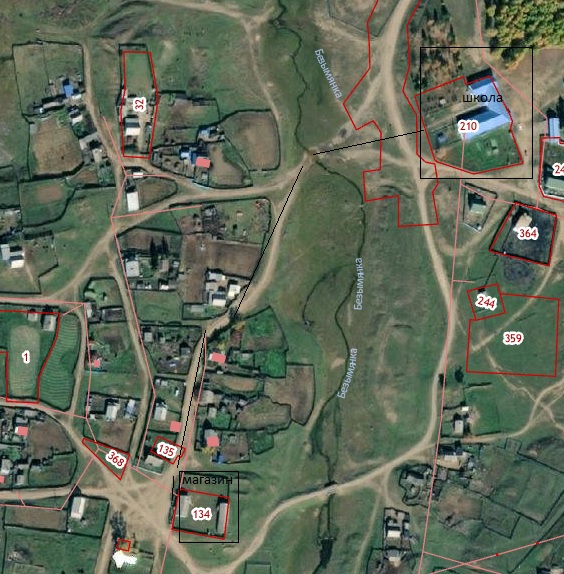 СХЕМА № 1границ прилегающих территорийСХЕМА № 2границ прилегающих территорий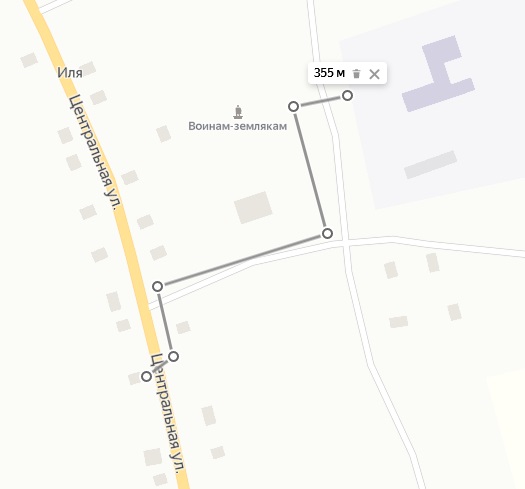 СХЕМА № 3границ прилегающих территорий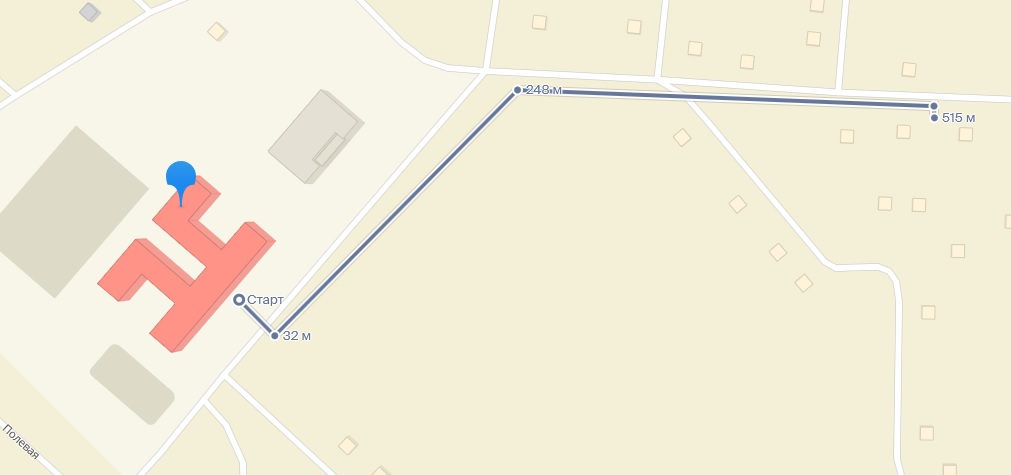 СХЕМА № 4границ прилегающих территорий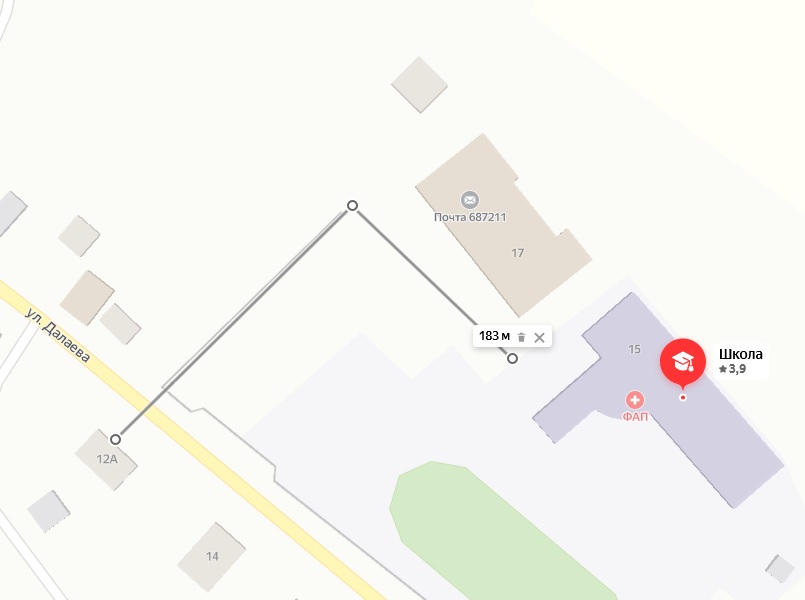 СХЕМА № 5границ прилегающих территорий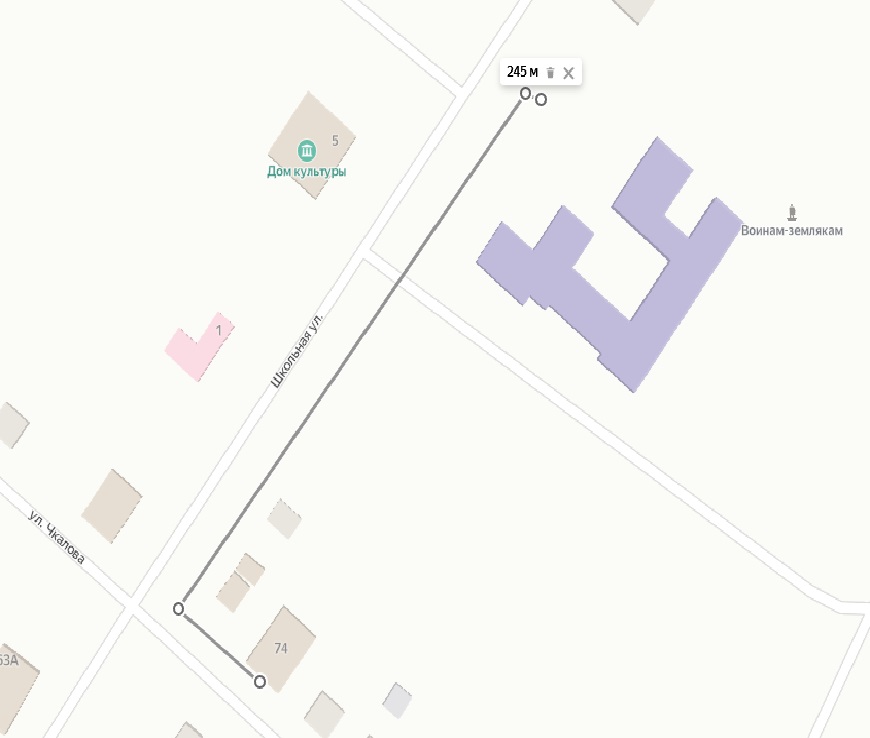 СХЕМА № 6границ прилегающих территорий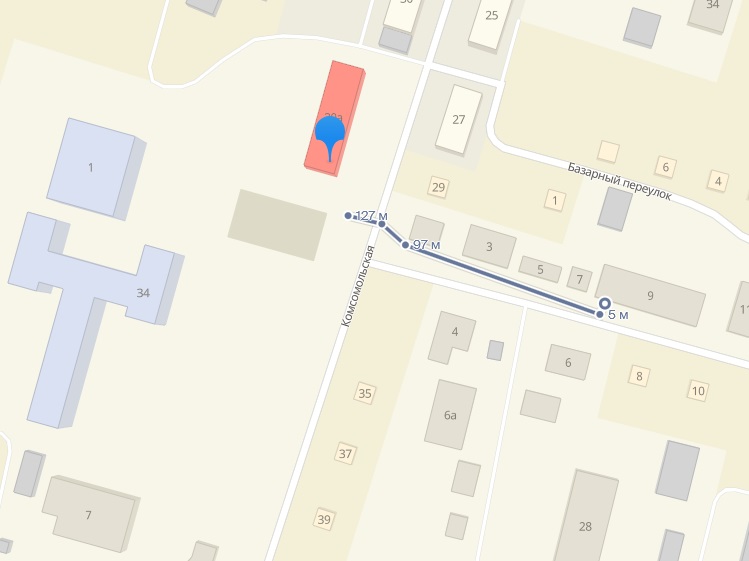 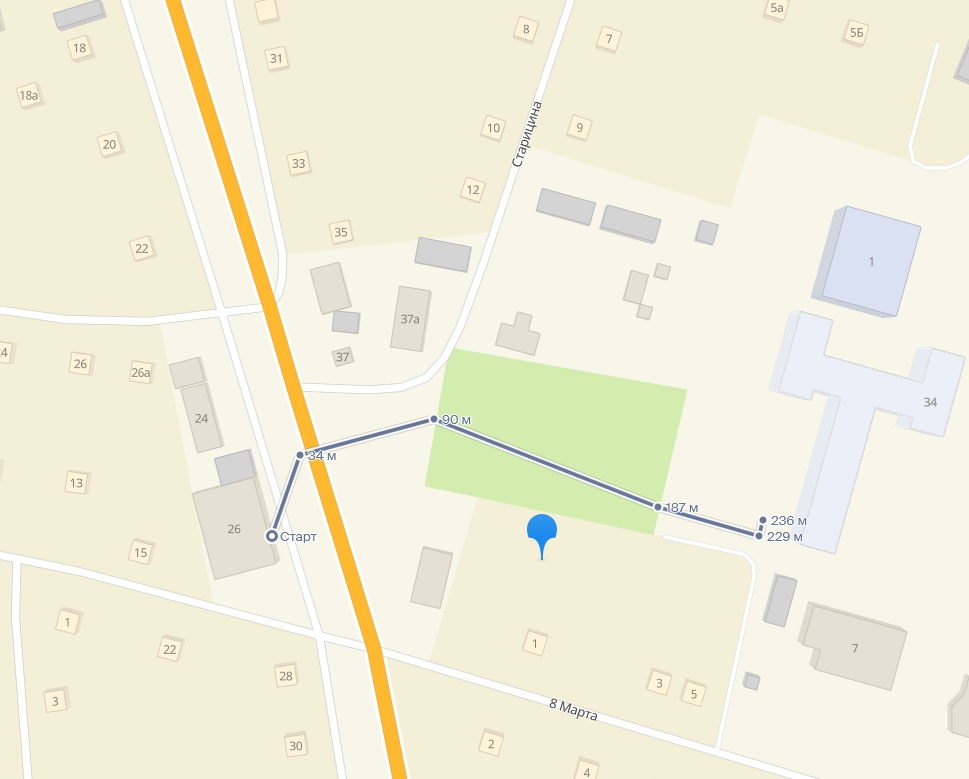 СХЕМА № 7границ прилегающих территорий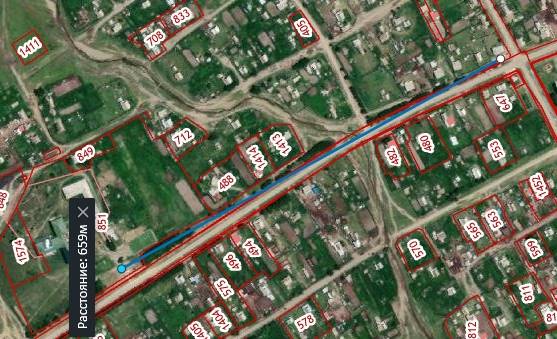 СХЕМА № 8границ прилегающих территорий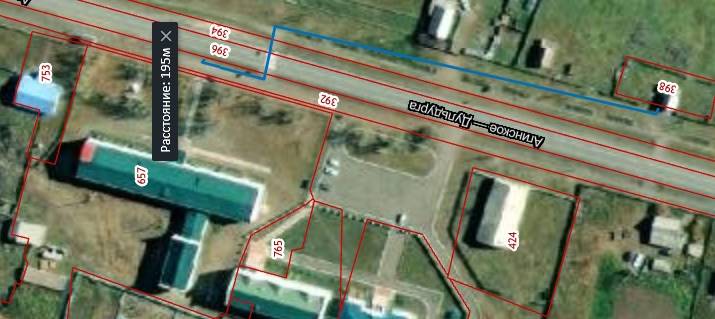 СХЕМА № 9границ прилегающих территорий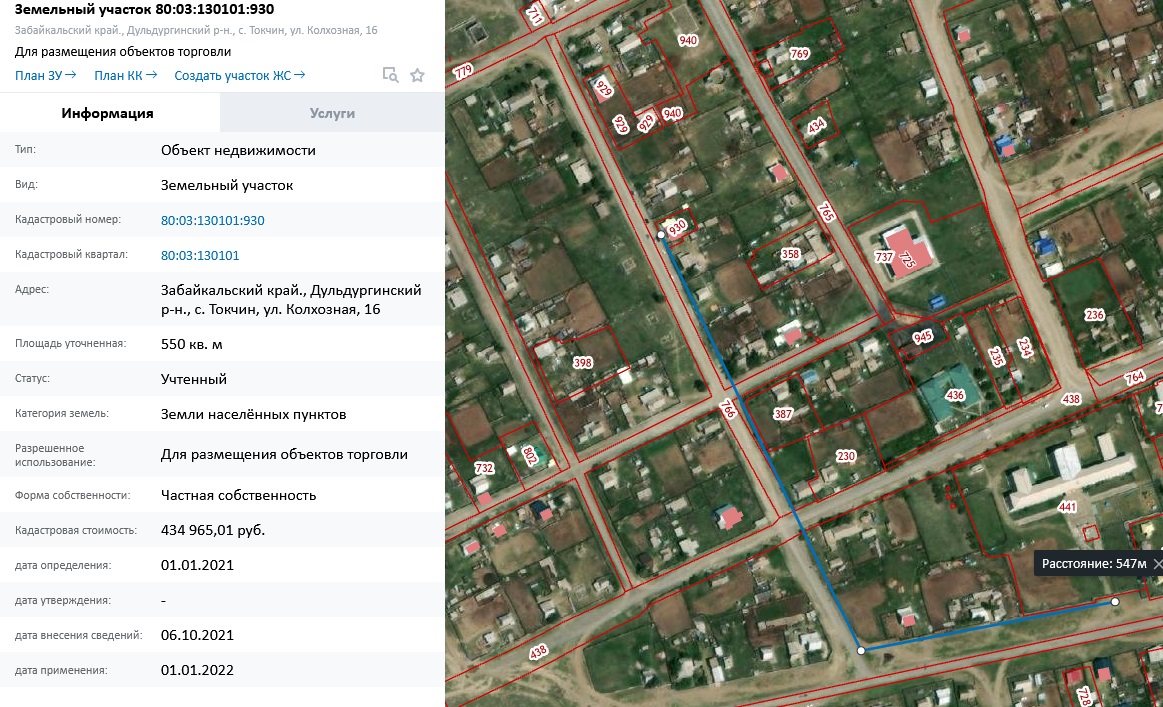 СХЕМА № 10границ прилегающих территорий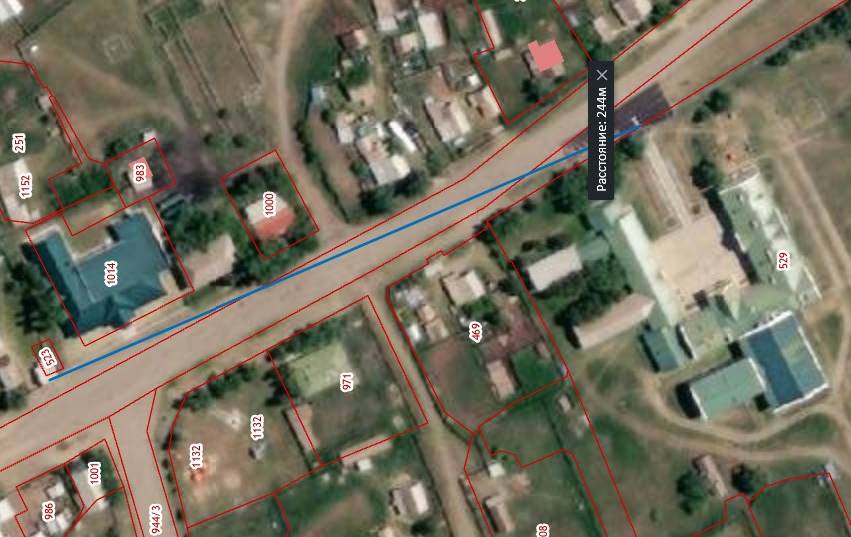 СХЕМА № 11границ прилегающих территорий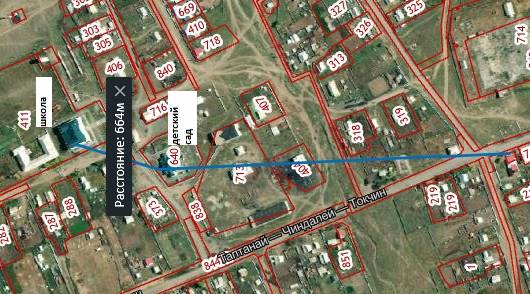 СХЕМА № 12границ прилегающих территорий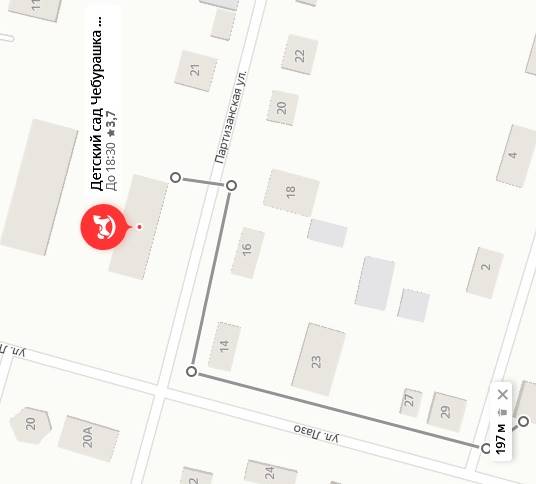 СХЕМА № 13границ прилегающих территорий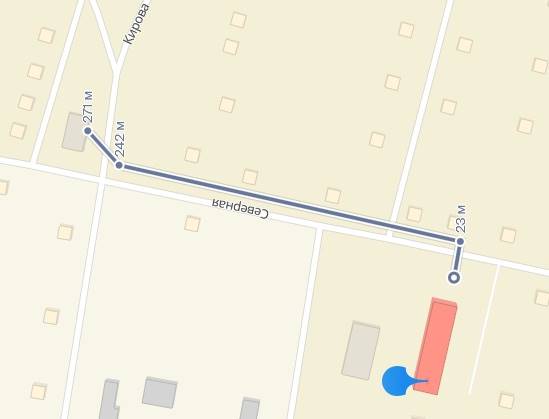 СХЕМА № 14границ прилегающих территорий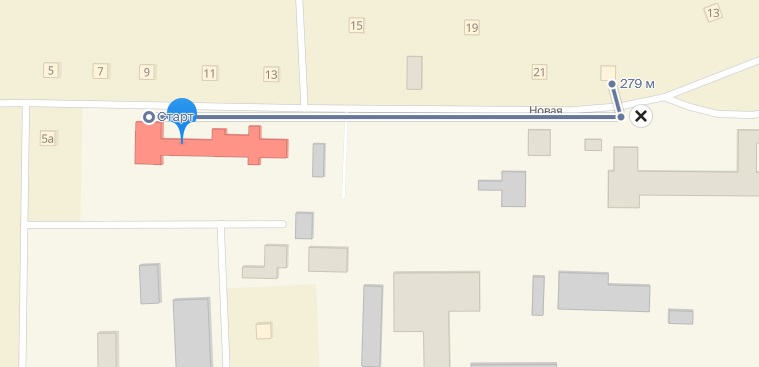 СХЕМА № 15границ прилегающих территорий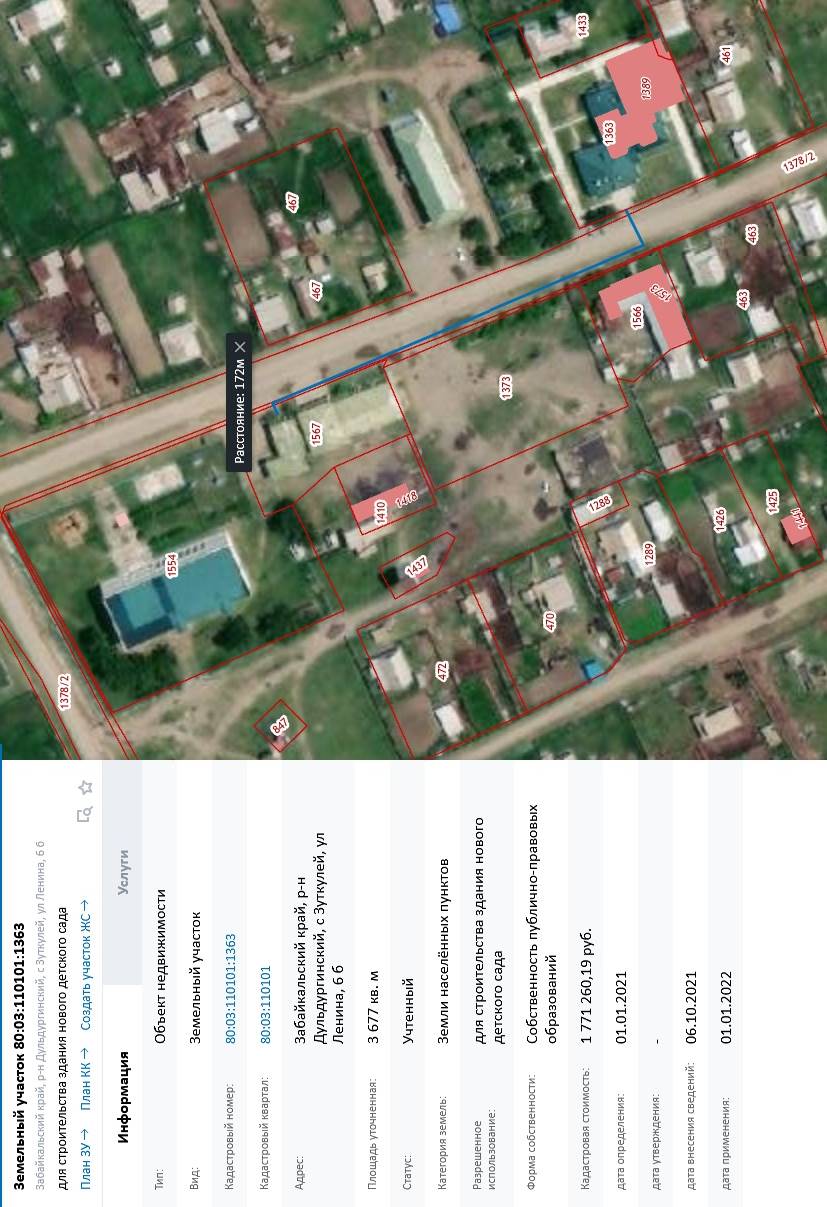 СХЕМА № 16границ прилегающих территорий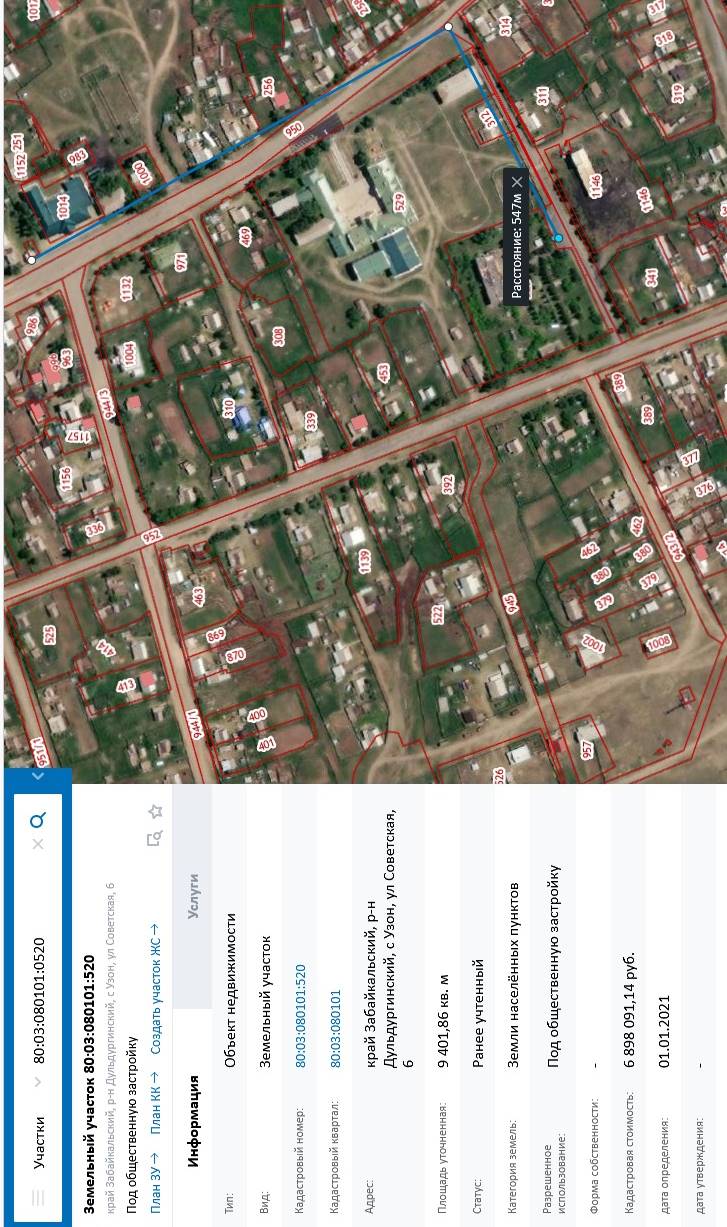 	СХЕМА № 17границ прилегающих территорий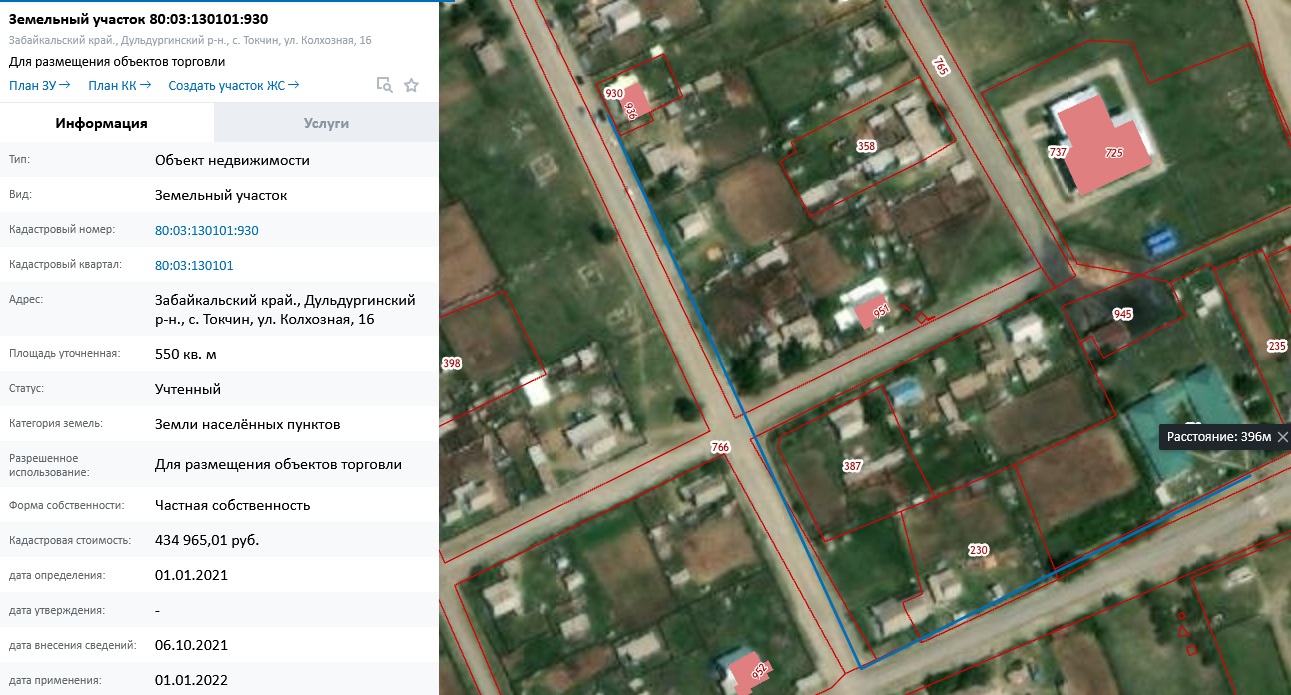 	СХЕМА № 18границ прилегающих территорий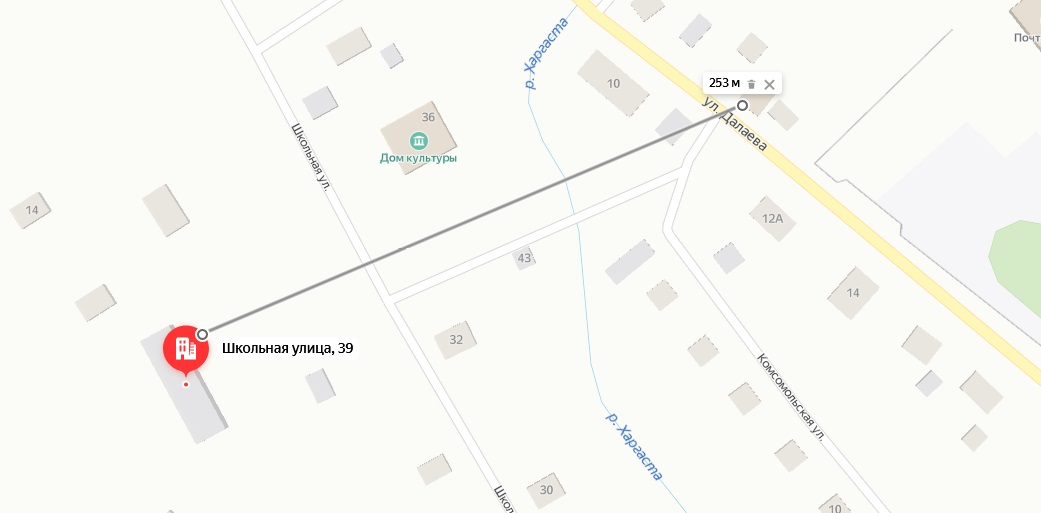 	СХЕМА № 19границ прилегающих территорий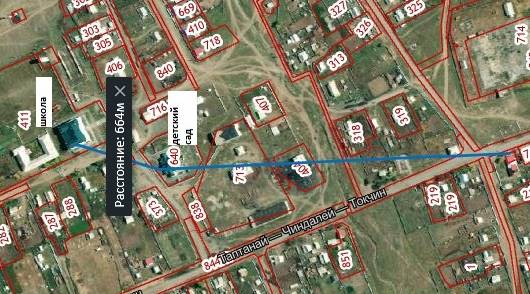 СХЕМА № 20границ прилегающих территорий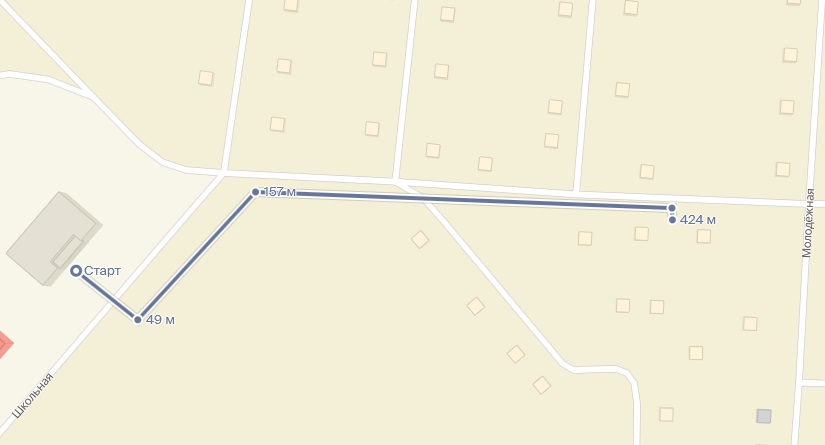 СХЕМА № 21границ прилегающих территорий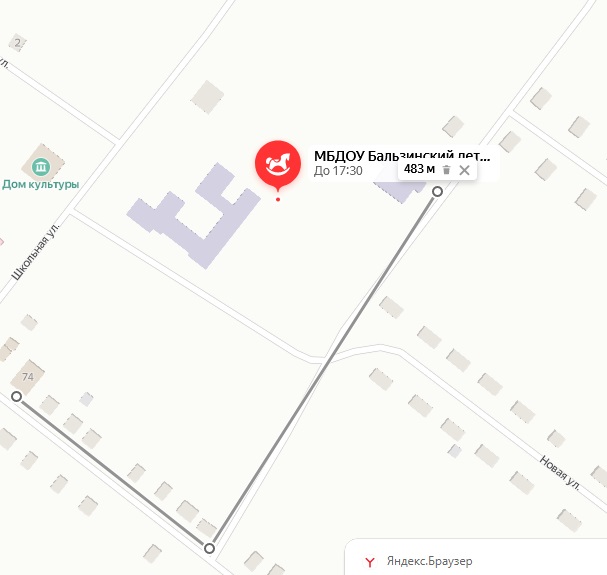 СХЕМА № 22границ прилегающих территорий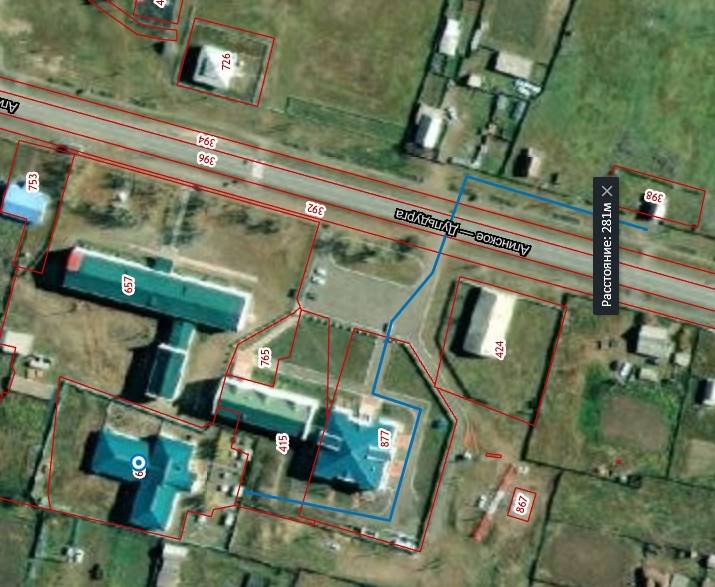 СХЕМА № 23границ прилегающих территорий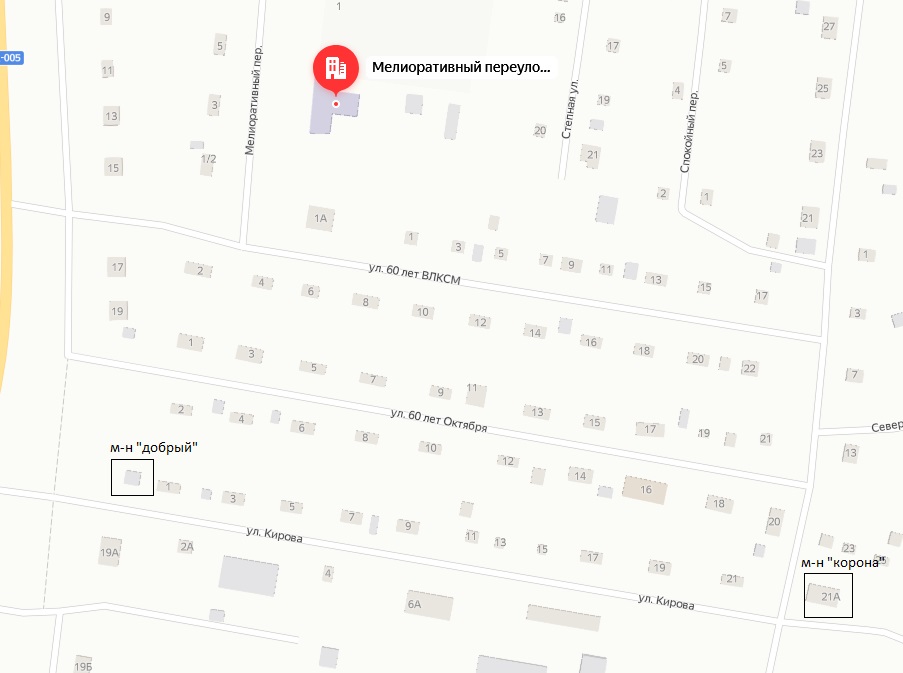 СХЕМА № 24границ прилегающих территорий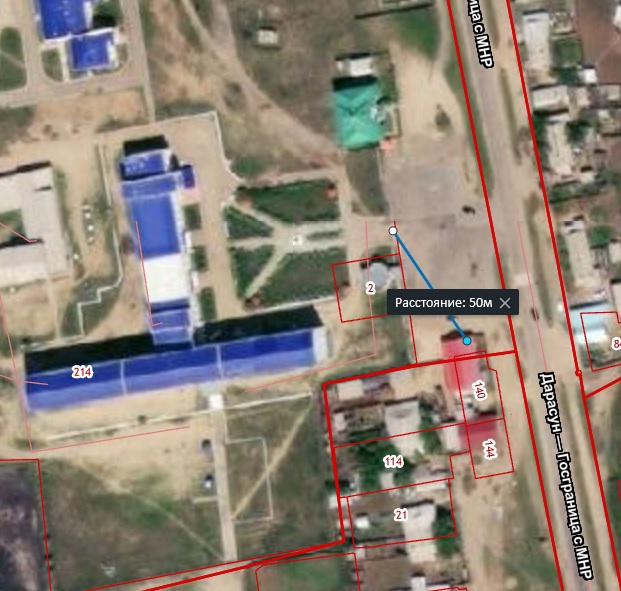 СХЕМА № 25границ прилегающих территорий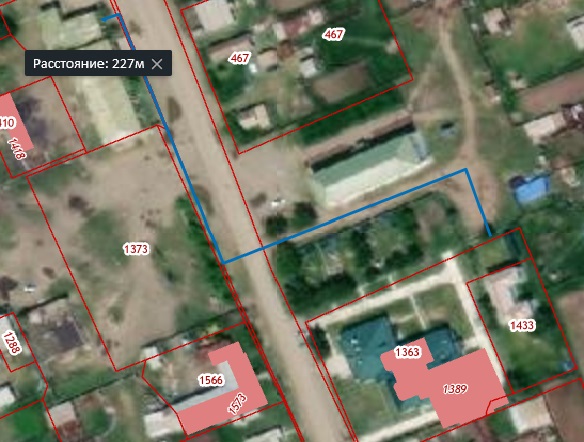 СХЕМА № 26границ прилегающих территорийСХЕМА № 27границ прилегающих территорий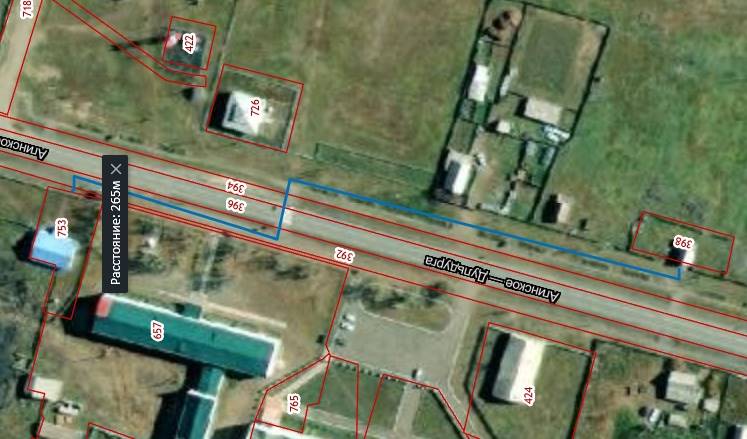 СХЕМА № 28границ прилегающих территорий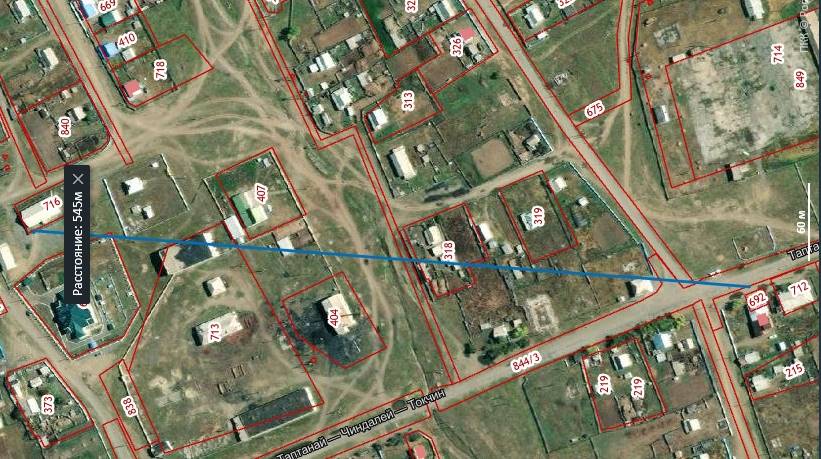 СХЕМА № 29границ прилегающих территорий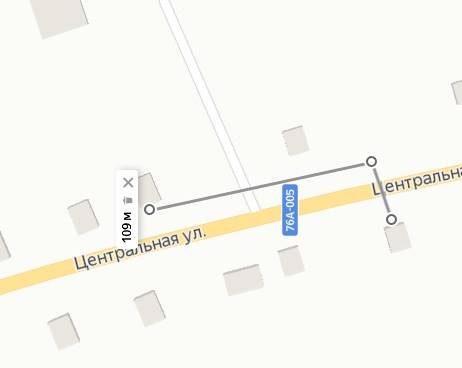 СХЕМА № 30границ прилегающих территорий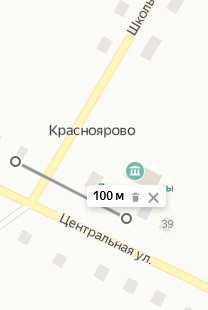 СХЕМА № 31границ прилегающих территорий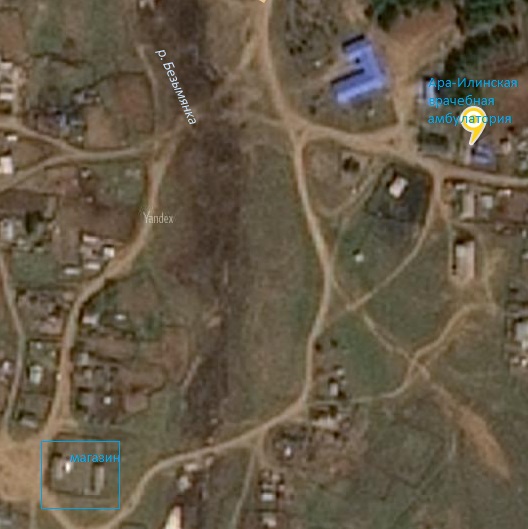 СХЕМА № 32границ прилегающих территорийСХЕМА № 33границ прилегающих территорийСХЕМА № 34границ прилегающих территорийСХЕМА № 35границ прилегающих территорийСХЕМА № 36границ прилегающих территорийСХЕМА № 37границ прилегающих территорий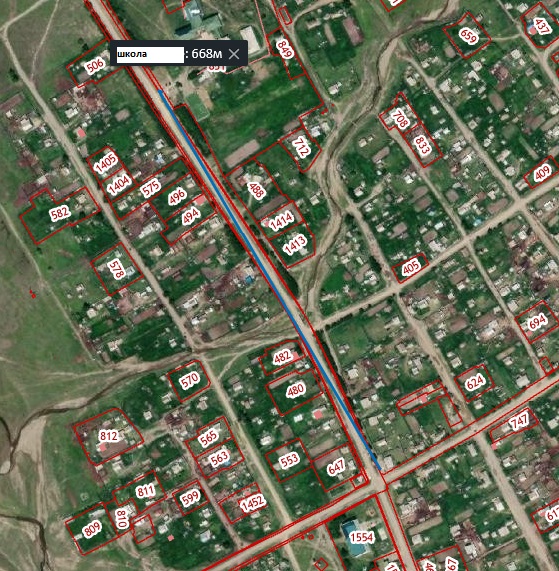 СХЕМА № 38границ прилегающих территорийСХЕМА № 39границ прилегающих территорий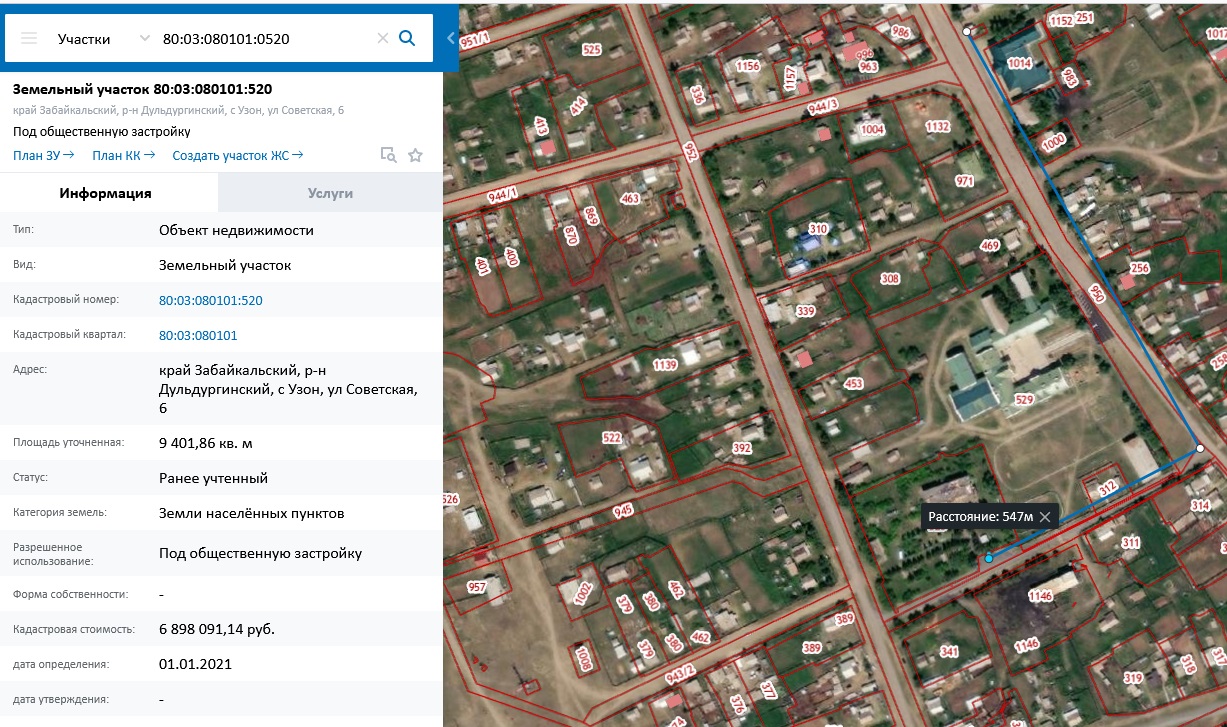 СХЕМА № 40границ прилегающих территорийСХЕМА № 41границ прилегающих территорийСХЕМА № 42границ прилегающих территорийСХЕМА № 43границ прилегающих территорий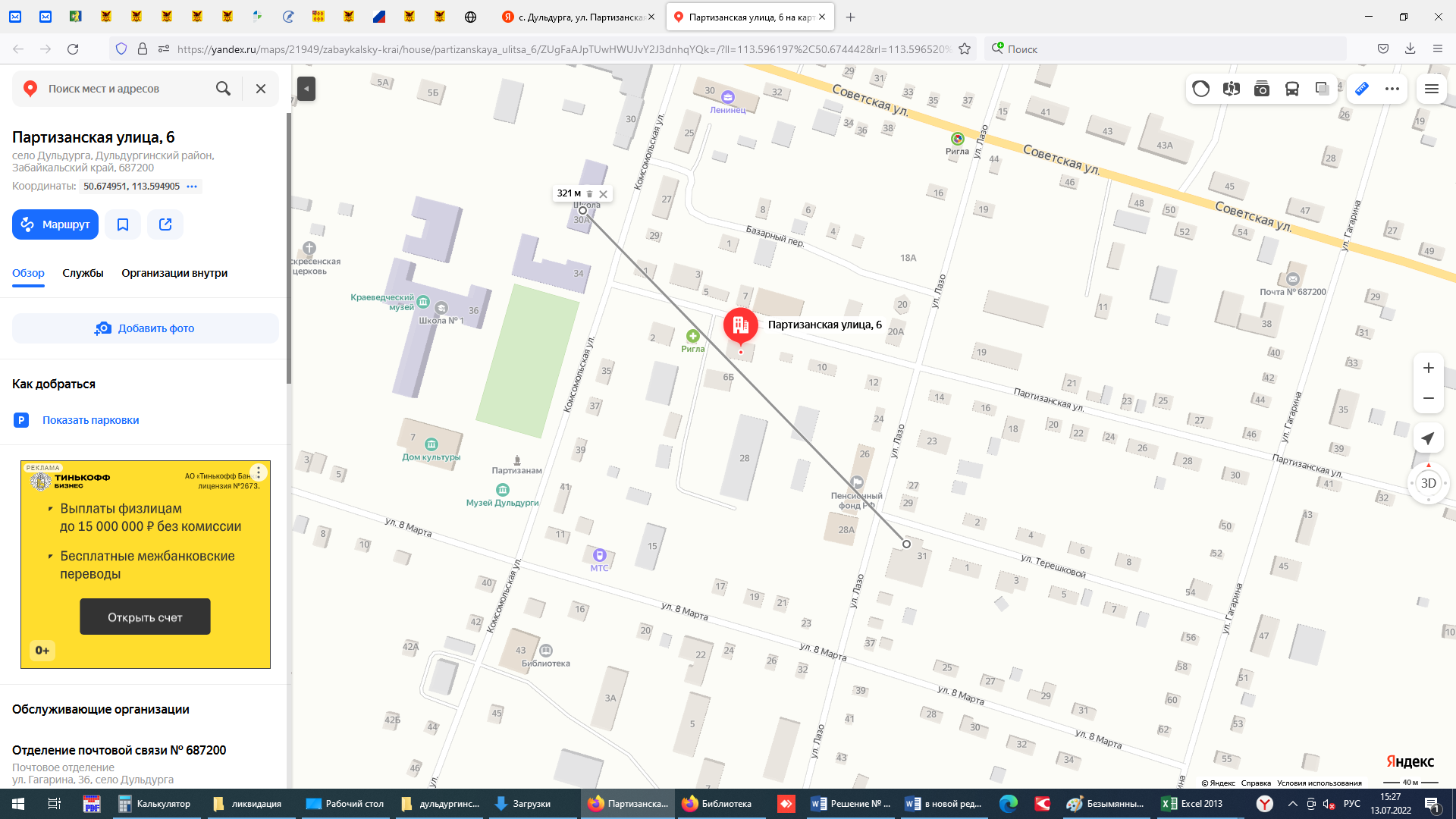 СХЕМА № 44границ прилегающих территорий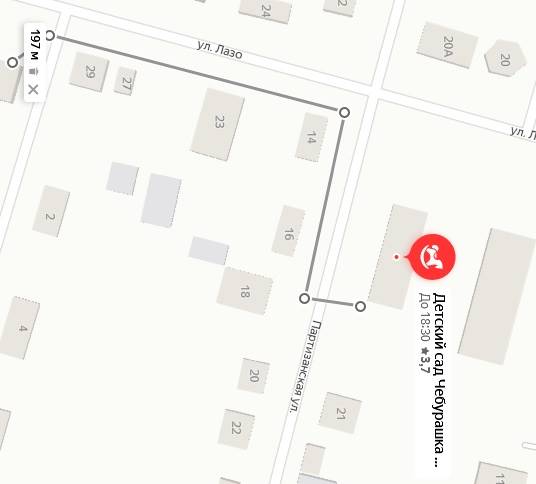 СХЕМА № 45границ прилегающих территорий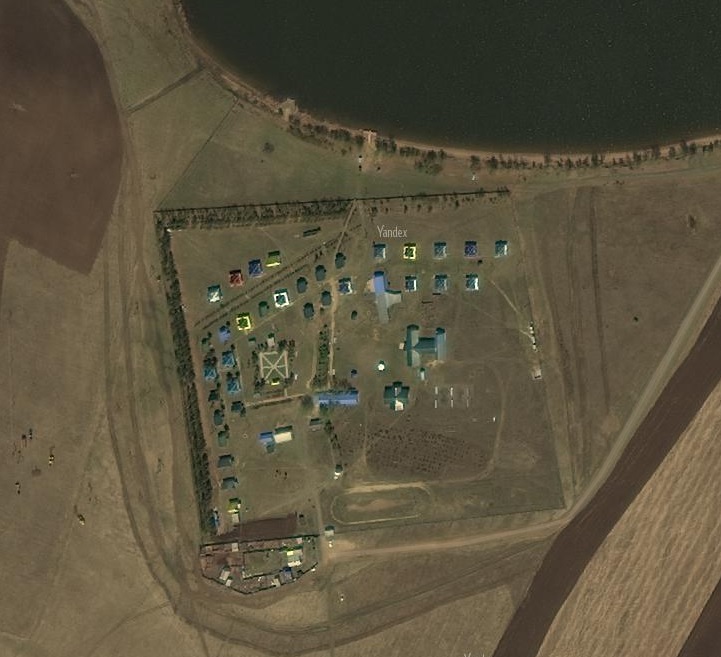 СХЕМА № 46границ прилегающих территорийСХЕМА № 47границ прилегающих территорий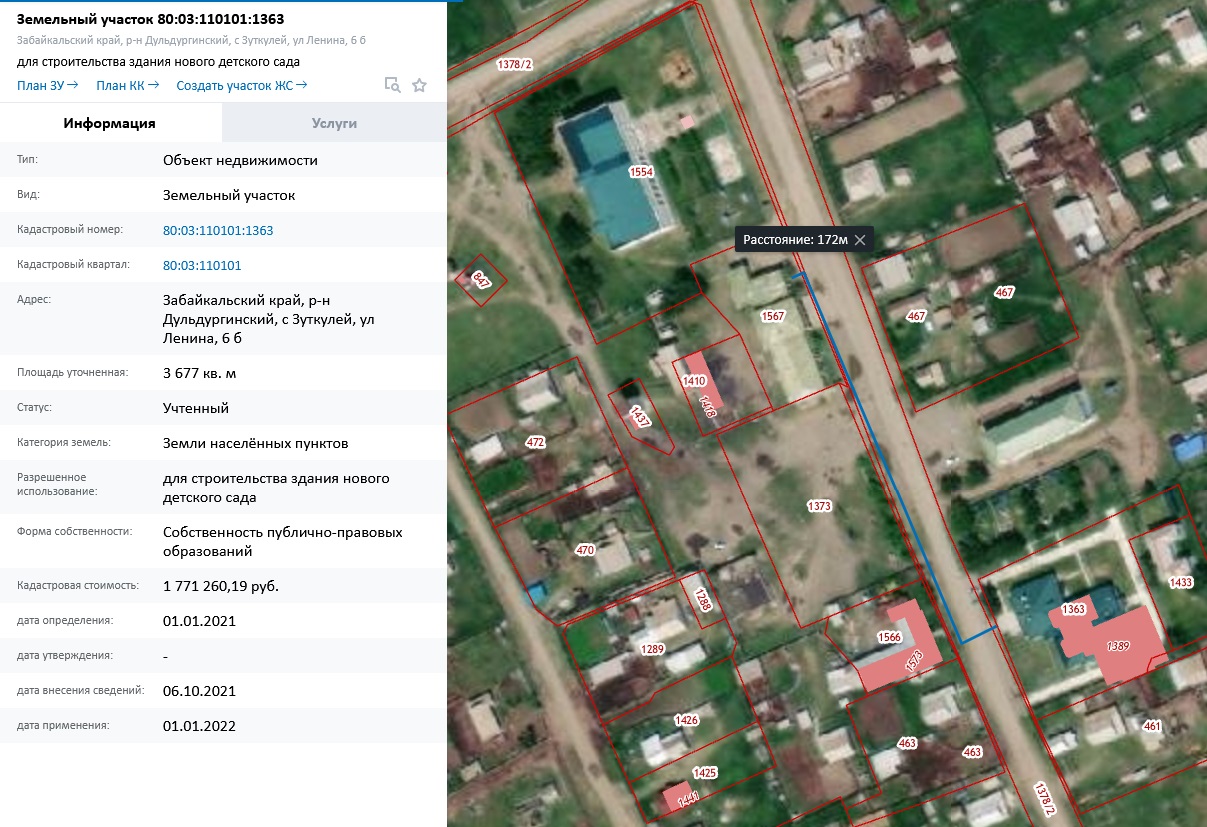 СХЕМА № 48границ прилегающих территорий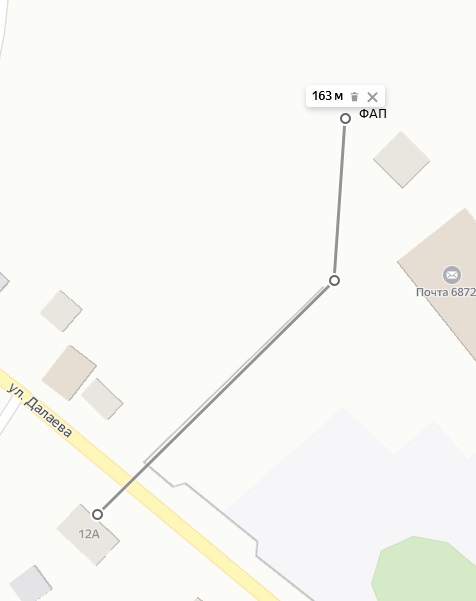 СХЕМА № 49границ прилегающих территорий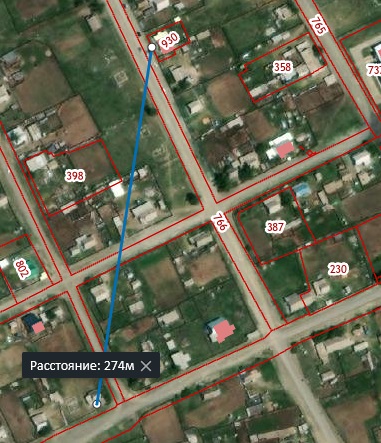 СХЕМА № 50границ прилегающих территорий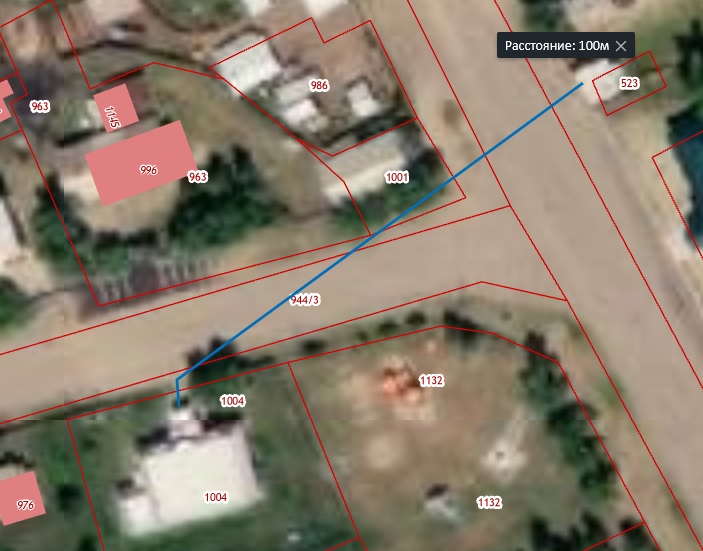 СХЕМА № 51границ прилегающих территорий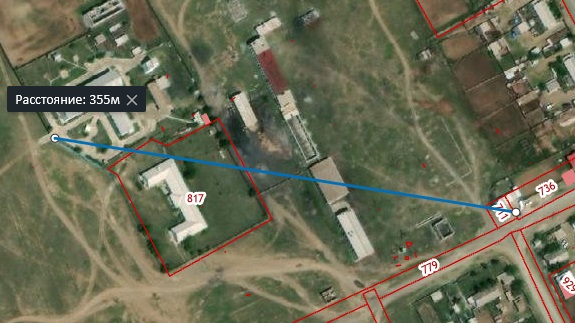 СХЕМА № 52границ прилегающих территорийСХЕМА № 53границ прилегающих территорий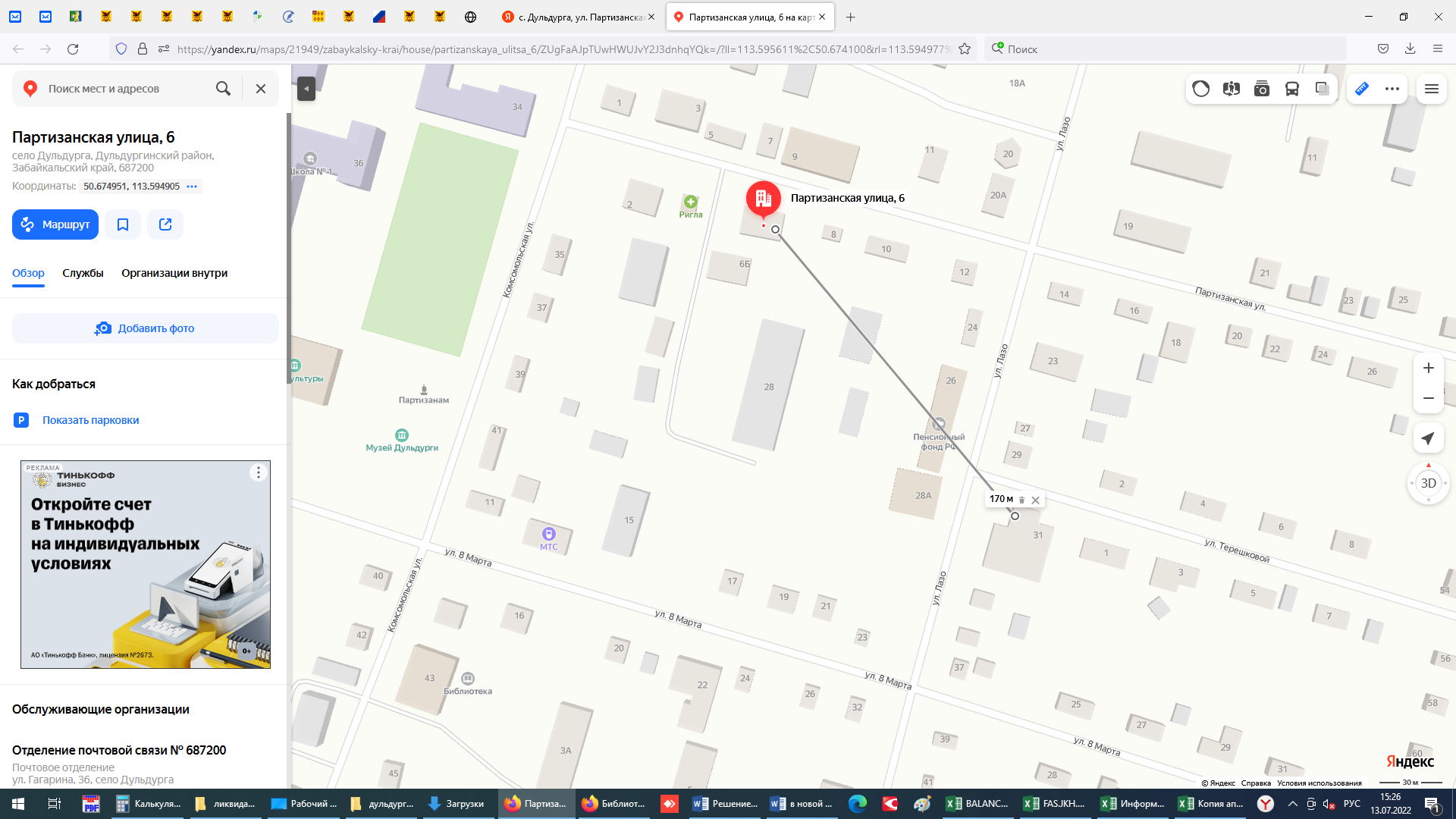 СХЕМА № 54границ прилегающих территорий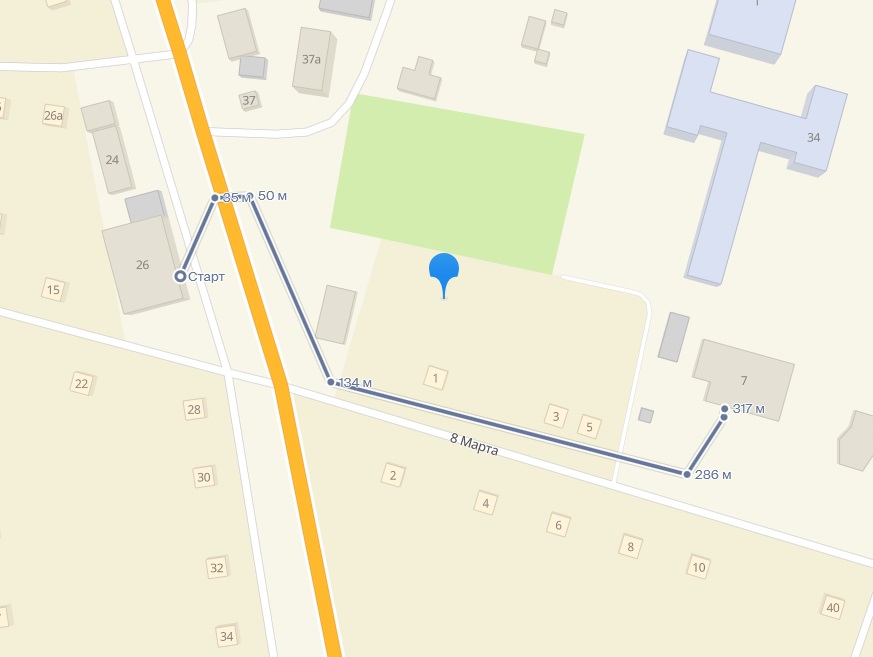 СХЕМА № 55границ прилегающих территорий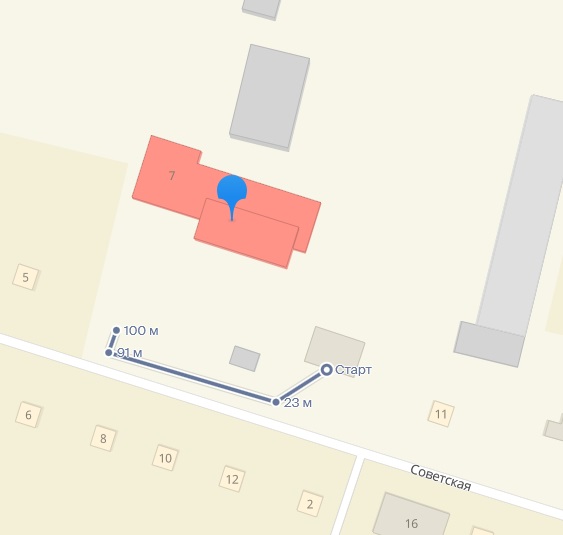 СХЕМА № 56границ прилегающих территорий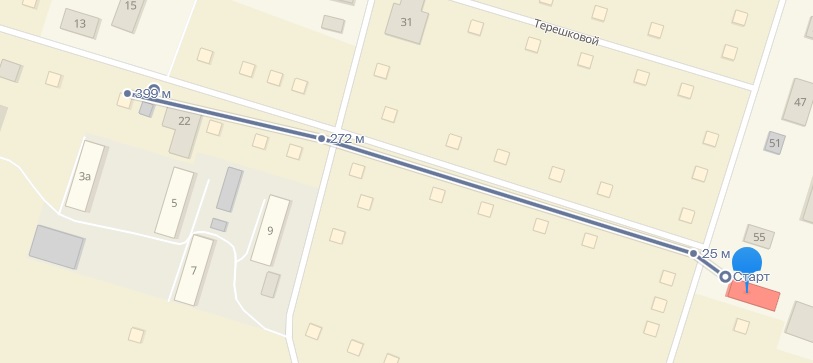 СХЕМА № 57границ прилегающих территорий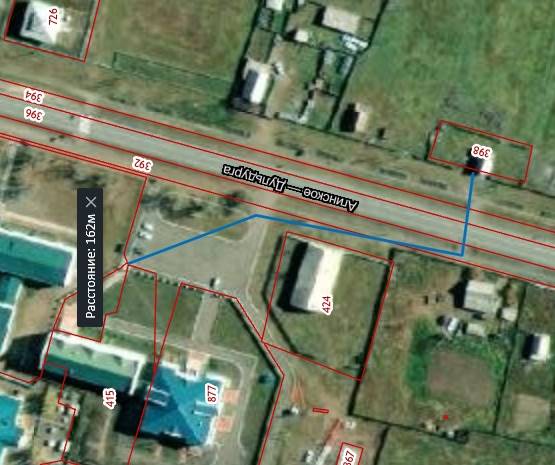 СХЕМА № 58границ прилегающих территорий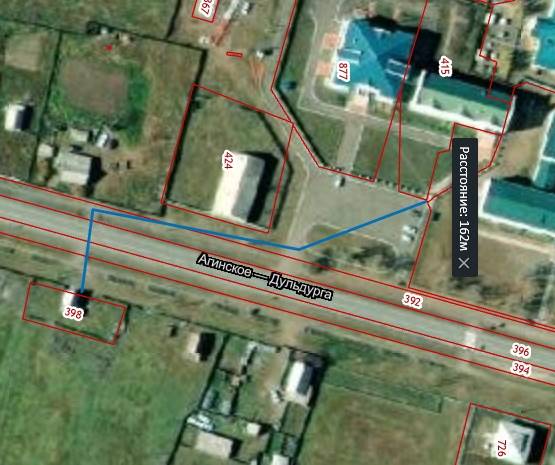 СХЕМА № 59границ прилегающих территорий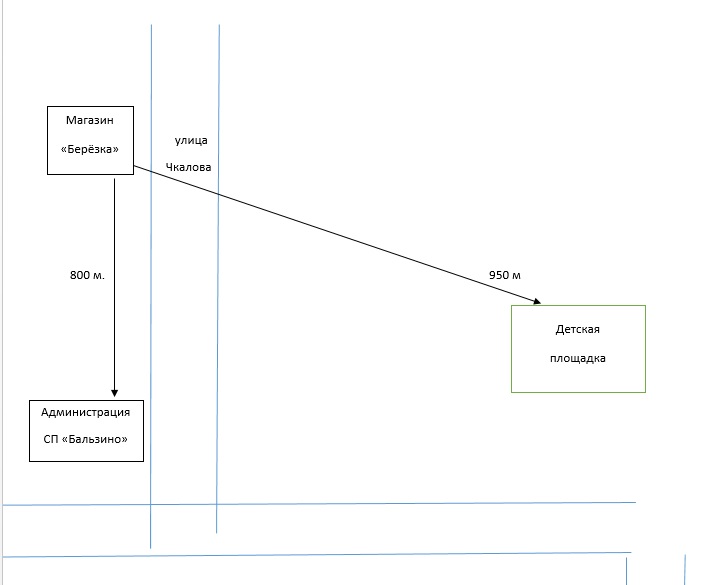 ,СХЕМА № 60границ прилегающих территорий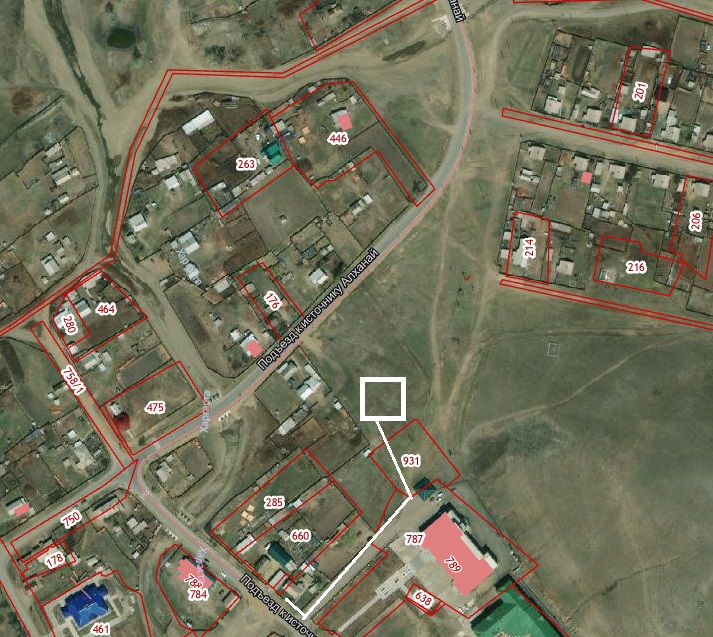 СХЕМА № 61границ прилегающих территорий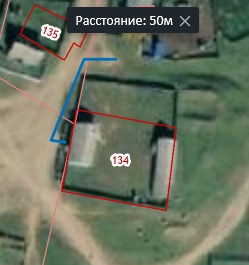 СХЕМА № 62границ прилегающих территорий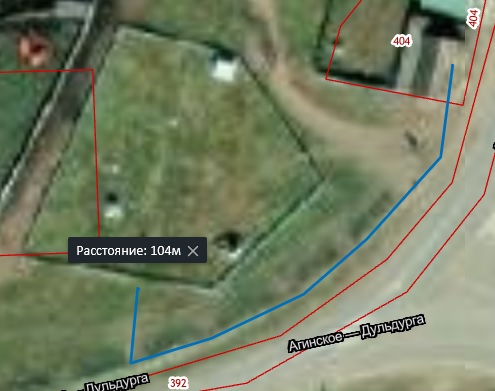 	СХЕМА № 63границ прилегающих территорий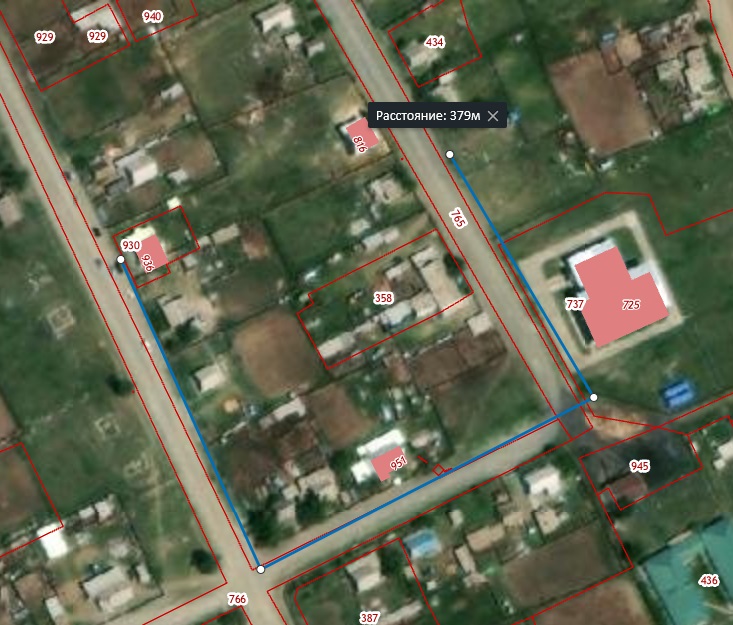 	СХЕМА № 64границ прилегающих территорий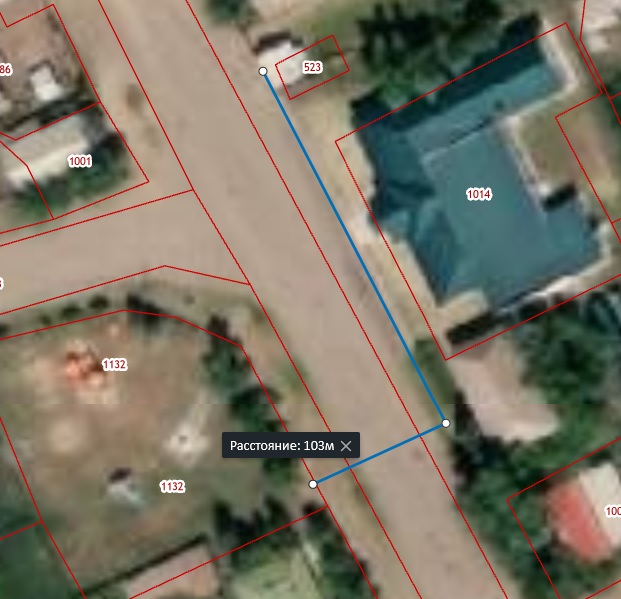 СХЕМА № 65границ прилегающих территорий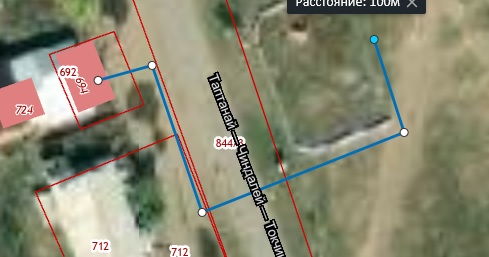 	СХЕМА № 66границ прилегающих территорий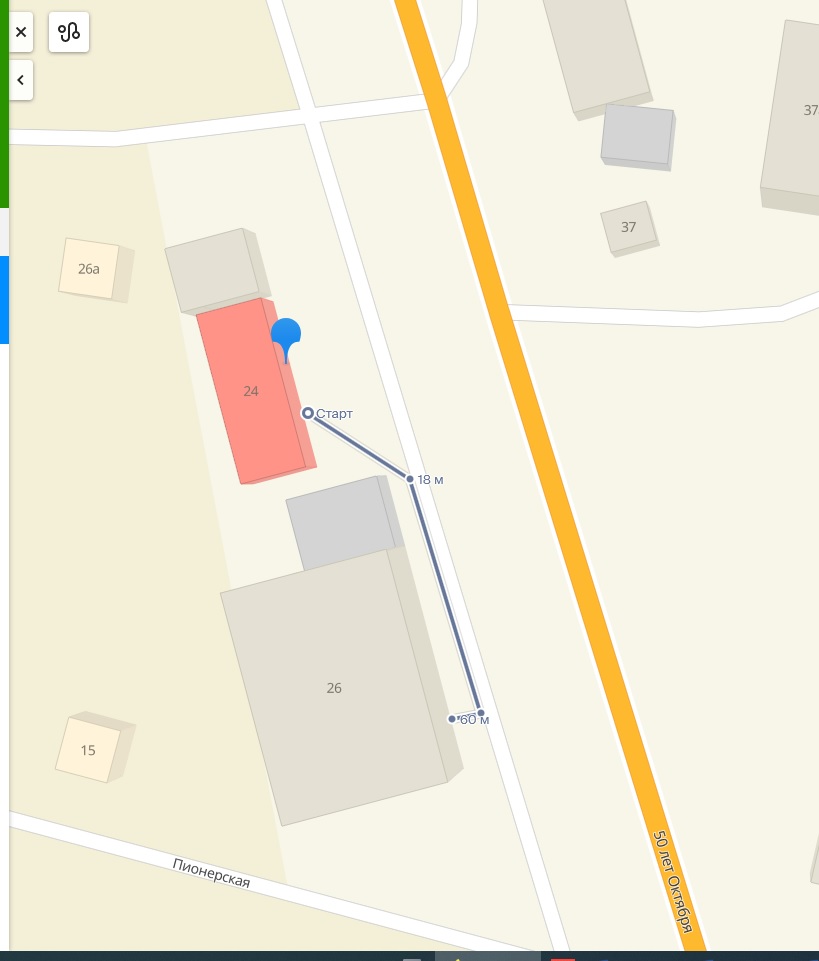 №Наименование организации (объекта)Адрес места нахождения организации (объекта)Ссылка на схему границ прилегающей территории, утвержденную в приложении № 21. Образовательные организации; организации, осуществляющие обучение несовершеннолетних1. Образовательные организации; организации, осуществляющие обучение несовершеннолетних1.1Муниципальное бюджетное общеобразовательное учреждение «Ара-Илинская основная общеобразовательная школа»Дульдургинский район, с. Ара-Иля. ул. Советская, д. 3Схема № 11.2Муниципальное бюджетное общеобразовательное учреждение «Илинская основная общеобразовательная школа»Дульдургинский район, с. Иля, ул. Новая, д.27Схема № 21.3Муниципальное бюджетное общеобразовательное учреждение «Дульдургинская средняя общеобразовательная школа № 2»Дульдургинский район с. Дульдурга. ул. Школьная, д. 1Схема № 31.4Муниципальное бюджетное общеобразовательное учреждение «Алханайская средняя общеобразовательная школаДульдургинский р-н. с, Алханай, ул. Далаева, д. 15Схема № 41.5Муниципальное бюджетное общеобразовательное учреждение «Бальзинская средняя общеобразовательная школаДульдургинский район, с. Бальзино, ул. Школьная, д. 1Схема № 51.6Муниципальное бюджетное общеобразовательное учреждение «Дульдургинская средняя общеобразовательная школа»Дульдургинский район, с. Дульдурга, ул. Комсомольская, д. 34Схема № 61.7Муниципальное бюджетное общеобразовательное учреждение «Зуткулейскаяская средняя общеобразовательная школа»Дульдургинский район, с. Зуткулей, ул. Ленина, 38Схема № 71.8Муниципальное бюджетное общеобразовательное учреждение  «Таптанайскаяская средняя общеобразовательная школа»Дульдургинский район, с. Таптанай, ул. Калинина, д. 54АСхема № 81.9Муниципальное бюджетное общеобразовательное учреждение «Токчинская средняя общеобразовательная школа»Дульдургинский район, с. Токчин, ул. Ленина, д. 17Схема № 91.10Муниципальное бюджетное общеобразовательное учреждение «Узонская средняя общеобразовательная школа»Дульдургинский район, с. Узон, ул. Октябрьская, д. 56Схема № 101.11Муниципальное бюджетное общеобразовательное учреждение  «Чиндалейская средняя общеобразовательная школа»Дульдургинский район, с. Чпндалей, ул. Балданжабона, д. 2Схема № 112. Дошкольные образовательные учреждения2. Дошкольные образовательные учреждения2. Дошкольные образовательные учреждения2.1Муниципальное бюджетное дошкольное образовательное учреждение «Дульдургинский детский сад «Чебурашка»Дульдургинский район, с. Дульдурга. ул. Партизанская, д. 19Схема № 122.2Муниципальное бюджетное дошкольное образовательное учреждение «Дульдургинский детский сад «Ромашка»)Дульдургинский район, с. Дульдурга, ул. Северная, д. 6Схема № 132.3Муниципальное бюджетное дошкольное образовательное учреждение «Дульдургинский детский сад «Светлячок»Дульдургинский район, с. Дульдурга, ул. Новая, д. 5БСхема № 142.4Муниципальное бюджетное дошкольное образовательное учреждение «Зуткулейский детский сад «Родничок»Дульдургинский район, с. Зуткулей, уд. Ленина, д.6БСхема № 152.5Муниципальное бюджетное дошкольное образовательное учреждение «У зоне кий детский сад «Радуга»Дульдургинский район, с. У зон, ул. Советская, д. 6Схема № 162.6Муниципальное бюджетное Дошкольное образовательное. учреждение «Токчинский детский сад «Черемушки»Дульдургинский район, с. Токчин, ул. Центральная, д. 15Схема № 172.7Муниципальное бюджетное дошкольное образовательное учреждение «Алханайский детский сад «Малыш»Дульдургинский район, с. Алханай, ул. Школьная, д. 39Схема № 182.8Муниципальное бюджетное дошкольное образовательное учреждение «Чиндалейский детский сад «Одуванчик»Дульдургинский район, с. Чиндалей, ул. Балданжабона, д. 2БСхема № 192.9Муниципальное бюджетное дошкольное образовательное учреждение «Дульдургинский детский сад «Бэлиг»Дульдургинский район, с. Дульдурга, ул. Школьная, д. 3Схема № 202.10Муниципальное бюджетное дошкольное образовательное учреждение «Бальзинский детский сад «Василек»Дульдургинский район, с. Бальзино, ул. Стадионная, Д.7АСхема № 212.11Муниципальное бюджетное дошкольное образовательное учреждение «Таптанайский детский сад «Солнышко»Дульдургинский район, с. Таптанай, ул. Калинина, д. 54БСхема № 222.12Муниципальное бюджетное дошкольное образовательное учреждение «Дульдургинский детский сад «Теремок»Забайкальский край, Дульдургинский район. с. Дульдурга, пер. Мелиоративный, д. 2Схема № 233. Организации, осуществляющие медицинскую деятельность3. Организации, осуществляющие медицинскую деятельность3. Организации, осуществляющие медицинскую деятельность3.1Государственное Учреждение здравоохранения «Дульдургинская центральная районная больница»Дульдургинский район, с. Дульдурга, ул.50 лет Октября, д. 68Схема № 243.2Государственное Учреждение здравоохранения «Дульдургинская центральная районная больница»Дульдургинский район, с. Зуткулей, ул. Ленина, д. 6Схема № 253.3Государственное Учреждение здравоохранения «Дульдургинская центральная районная больница»Дульдургинский район, с. Бальзино, ул. Школьная, д. 1Схема № 263.4Государственное Учреждение здравоохранения «Дульдургинская центральная районная больница»Дульдургинский район, с. Таптанай, ул. Калинина, д. 54Схема № 273.5Государственное Учреждение здравоохранения «Дульдургинская центральная районная больница»Дульдургинский район, с. Чиндалей, ул. Балданжабона. д.9Схема № 283.6Государственное Учреждение здравоохранения «Дульдургинская центральная районная больница»Дульдургинский район, с. Иля, ул. Центральная, д. 57Схема № 293.7Государственное Учреждение здравоохранения. «Дульдургинская центральная районная больница»Дульдургинский район, с. Красноярово, ул. Центральная, б/нСхема № 303.8Государственное Учреждение здравоохранения «Дульдургинская центральная районная больница»"Дульдургинский район, с. Ара-Иля, ул. Советская, д. 4Схема № 313.9Государственное Учреждение здравоохранения «Дульдургинская центральная районная больница»Дульдургинский район, с. Алханай, ул. Школьная, б\нСхема № 323.10Государственное Учреждение здравоохранения «Дульдургинская центральная районная больница»Дульдургинский район, с. Алханай, ул. Далаева, д. 15Схема № 333.11Государственное Учреждение здравоохранения «Дульдургинская центральная районная больница»Дульдургинский район, с. Дульдурга, ул. Нова», д. 5БСхема № 343.12Государственное Учреждение здравоохранения «Дульдургинская центральная районная больница»Дульдургинский район, с. Дульдурга, пер. Мелиоративный, д. 2Схема № 353.13 'Государственное Учреждение здравоохранения «Дульдургинская центральная районная больница»Дульдургинский район, с. Дульдурга, ул. Школьная.д. 3Схема № 363.13Государственное Учреждение здравоохранения «Дульдургинская центральная районная больница»Дульдургинский район, с. Зуткулей. ул. Ленина, д. 38Схема № 373.14Государственное Учреждение здравоохранения «Дульдургинская центральная районная больница»Дульдургинский район, с. Узок, ул. Октябрьская, д. 56Схема № 383.15Государственное Учреждение здравоохранения «Дульдургинская центральная районная больница»Дульдургинский район, с. Узон. ул. Советская, д. 6Схема № 393.16Государственное Учреждение здравоохранения «Дульдургинская центральная районная больница»Дульдургинский район, с. Таптанай, ул. Калинина, д. 54АСхема № 403.17Государственное Учреждение здравоохранения «Дульдургинская центральная районная больница»Дульдургинский район, с. Токчин, ул. Ленина, д. 17Схема № 413.18Государственное Учреждение здравоохранения «Дульдургинская центральная районная больница»Дульдургинский район, с. Токчин, ул. Центральная, д. 15Схема № 423.19Государственное Учреждение здравоохранения «Дульдургинская центральная районная больница»Дульдургинский район, с. Дульдурга, ул. Комсомольская 34, корпус 1,2Схема № 433.20Государственное Учреждение здравоохранения «Дульдургинская нейтральная районная больница»Дульдургинский район, с. Дульдурга, ул. Партизанская, д. 19Схема № 443.21Государственное Учреждение здравоохранения «Дульдургинская центральная районная больница»Дульдургинский район. Южный берег оз. БальзиноСхема № 453.22Государственное Учреждение здравоохранения «Дульдургинская центральная районная больница»Дульдургинский район н, с. Дульдурга, ул. Школьная, д. 1Схема № 463.23Государственное Учреждение здравоохранения «Дульдургинская центральная районная больница»Дульдургинский район, с. Зуткулей, ул. Ленина, д. 6БСхема № 473.24Государственное Учреждение здравоохранения «Дульдургинская центральная районная больница»Дульдургинский район, с. Алханай, ул. Далаева, д. 17АСхема № 483.25Государственное Учреждение здравоохранения «Дульдургинская центральная районная больница»Дульдургинский район, с. Токчин, ул. Больничная, д. 1Схема № 493.26Государственное Учреждение здравоохранения «Дульдургинская центральная районная больница»Дульдургинский район, с. Узон, ул. Дылгыржапова, д.1 АСхема № 503.26Государственное Учреждение здравоохранения «Дульдургинская центральная районная больница»Дульдургинский район, с. Токчин.Схема № 513.27Государственное Учреждение здравоохранения «Дульдургинская центральная районная больница»Дульдургинский район, с. Таптанай, ул. Калинина, д. 54бСхема № 524. Объекты культуры4. Объекты культуры4. Объекты культуры4.1Муниципальное бюджетное учреждение дополнительного образования «Дульдургинская детская школа искусств»с. Дульдурга, ул. Партизанская, д. 6Схема № 534.2Муниципальное бюджетное учреждение культуры «Дульдургинский межпоселенческий социально-культурный центр»с. Дульдурга  ул. 8 Марта, дом 7Схема № 545. Спортивные сооружения5. Спортивные сооружения5. Спортивные сооружения5.1Муниципальное бюджетное учреждение «Дом спорта «Иля»с. Дульдурга, ул. Советская, д. 7АСхема № 555.2.Муниципальное бюджетное учреждение дополнительного образования «Дульдургинская районная ДЮСШ»с. Дульдурга, ул. Гагарина, д. 57АСхема № 565.3Муниципальное бюджетное учреждение дополнительного образования «Дворец спорта»с. Таптанай, ул. Калинина, д. 56АСхема № 575.4СЦ «Туя»с. Токчин, ул. Школьная, д. 8Схема № 585.5детская игровая площадкас. Бальзино, ул. Чкалова, д. 78Схема № 595.6детская игровая площадкас. Алханай, ул. Далаева, д. 12АСхема № 605.7детская игровая площадкас. Ара-Иля, ул. Набережная, д. 9Схема № 615.8детская игровая площадкас. Таптанай, ул. Калинина, д. 90Схема № 625.9детская игровая площадкас. Токчин, ул. Колхозная, д. 16/2Схема № 635.10детская игровая площадкас. Узон, ул. Октябрьская, д. 49АСхема № 645.11детская игровая площадкас. Чиндалей, ул. Б.Ц. Цыренова, д. 75ВСхема № 656. Вокзалы и аэропорты6. Вокзалы и аэропорты6. Вокзалы и аэропорты6.1Станция вокзалас. Дульдурга ул. 50 лет Октября, 24Схема № 667. Рекреационные зоны7. Рекреационные зоны7. Рекреационные зоны7.1ФГБОУ Национальный парк "Алханай"ФГБОУ Национальный парк "Алханай"Наименование организации, объектаМесто нахождения организации, объектаМуниципальное бюджетное общеобразовательное учреждение «Ара-Илинская основная общеобразовательная школа»с. Ара-Иля, ул. Советская, 3Наименование организации, объектаМесто нахождения организации, объектаМуниципальное бюджетное общеобразовательное учреждение «Илинская основная общеобразовательная школа»с. Иля, ул. Новая, д.27Наименование организации, объектаМесто нахождения организации, объектаМуниципальное бюджетное общеобразовательное учреждение «Дульдургинская средняя общеобразовательная школа № 2»с. Дульдурга. ул. Школьная, д. 1Наименование организации, объектаМесто нахождения организации, объектаМуниципальное бюджетное общеобразовательное учреждение «Алханайская средняя общеобразовательная школаДульдургинский р-н. с, Алханай, ул. Далаева, д. 15Наименование организации, объектаМесто нахождения организации, объектаМуниципальное бюджетное общеобразовательное учреждение «Бальзинская средняя общеобразовательная школаДульдургинский район, с. Бальзино, ул. Школьная, д. 1Наименование организации, объектаМесто нахождения организации, объектаМуниципальное бюджетное общеобразовательное учреждение «Дульдургинская средняя общеобразовательная школа»Дульдургинский район, с. Дульдурга, ул. Комсомольская, д. 34Наименование организации, объектаМесто нахождения организации, объектаМуниципальное бюджетное общеобразовательное учреждение «Зуткулейскаяская средняя общеобразовательная школа»Дульдургинский район, с. Зуткулей, ул. Ленина, 38Наименование организации, объектаМесто нахождения организации, объектаМуниципальное бюджетное общеобразовательное учреждение  «Таптанайскаяская средняя общеобразовательная школа»Дульдургинский район, с. Таптанай, ул. Калинина, д. 54АНаименование организации, объектаМесто нахождения организации, объектаМуниципальное бюджетное общеобразовательное учреждение «Токчинская средняя общеобразовательная школа»Дульдургинский район, с. Токчин, ул. Ленина, д. 17Наименование организации, объектаМесто нахождения организации, объектаМуниципальное бюджетное общеобразовательное учреждение «Узонская средняя общеобразовательная школа»Дульдургинский район, с. Узон, ул. Октябрьская, д. 56Наименование организации, объектаМесто нахождения организации, объектаМуниципальное бюджетное общеобразовательное учреждение  «Чиндалейская средняя общеобразовательная школа»Дульдургинский район, с. Чпндалей, ул. Балданжабона, д. 2Наименование организации, объектаМесто нахождения организации, объектаМуниципальное бюджетное дошкольное образовательное учреждение «Дульдургинский детский сад «Чебурашка»Дульдургинский район, с. Дульдурга. ул. Партизанская, д. 19Наименование организации, объектаМесто нахождения организации, объектаМуниципальное бюджетное дошкольное образовательное учреждение «Дульдургинский детский сад «Ромашка»)Дульдургинский район, с. Дульдурга, ул. Северная, д. 6Наименование организации, объектаМесто нахождения организации, объектаМуниципальное бюджетное дошкольное образовательное учреждение «Дульдургинский детский сад «Светлячок»Дульдургинский район, с. Дульдурга, ул. Новая, д. 5БНаименование организации, объектаМесто нахождения организации, объектаМуниципальное бюджетное дошкольное образовательное учреждение «Зуткулейский детский сад «Родничок»Дульдургинский район, с. Зуткулей, уд. Ленина, д.6БНаименование организации, объектаМесто нахождения организации, объектаМуниципальное бюджетное дошкольное образовательное учреждение «У зоне кий детский сад «Радуга»Дульдургинский район, с. У зон, ул. Советская, д. 6Наименование организации, объектаМесто нахождения организации, объектаМуниципальное бюджетное Дошкольное образовательное. учреждение «Токчинский детский сад «Черемушки»Дульдургинский район, с. Токчин, ул. Центральная, д. 15Наименование организации, объектаМесто нахождения организации, объектаМуниципальное бюджетное дошкольное образовательное учреждение «Алханайский детский сад «Малыш»Дульдургинский район, с. Алханай, ул. Школьная, д. 39Наименование организации, объектаМесто нахождения организации, объектаМуниципальное бюджетное дошкольное образовательное учреждение «Чиндалейский детский сад «Одуванчик»Дульдургинский район, с. Чиндалей, ул. Балданжабона, д. 2БНаименование организации, объектаМесто нахождения организации, объектаМуниципальное бюджетное дошкольное образовательное учреждение «Дульдургинский детский сад «Бэлиг»Дульдургинский район, с. Дульдурга, ул. Школьная, д. 3Наименование организации, объектаМесто нахождения организации, объектаМуниципальное бюджетное дошкольное образовательное учреждение «Бальзинский детский сад «Василек»Дульдургинский район, с. Бальзино, ул. Стадионная, Д.7АНаименование организации, объектаМесто нахождения организации, объектаМуниципальное бюджетное дошкольное образовательное учреждение «Таптанайский детский сад «Солнышко»Дульдургинский район, с. Таптанай, ул. Калинина, д. 54БНаименование организации, объектаМесто нахождения организации, объектаМуниципальное бюджетное дошкольное образовательное учреждение «Дульдургинский детский сад «Теремок»Забайкальский край, Дульдургинский район. с. Дульдурга, пер. Мелиоративный, д. 2Наименование организации, объектаМесто нахождения организации, объектаГосударственное Учреждение здравоохранения «Дульдургинская центральная районная больница»Дульдургинский район, с. Дульдурга, ул.50 лет Октября, д. 68Наименование организации, объектаМесто нахождения организации, объектаГосударственное Учреждение здравоохранения «Дульдургинская центральная районная больница»Дульдургинский район, с. Зуткулей, ул. Ленина, д. 6Наименование организации, объектаМесто нахождения организации, объектаГосударственное Учреждение здравоохранения «Дульдургинская центральная районная больница»Дульдургинский район, с. Бальзино, ул. Школьная, д. 1Наименование организации, объектаМесто нахождения организации, объектаГосударственное Учреждение здравоохранения «Дульдургинская центральная районная больница»Дульдургинский район, с. Таптанай, ул. Калинина, д. 54Наименование организации, объектаМесто нахождения организации, объектаГосударственное Учреждение здравоохранения «Дульдургинская центральная районная больница»Дульдургинский район, с. Чиндалей, ул. Балданжабона. д.9Наименование организации, объектаМесто нахождения организации, объектаГосударственное Учреждение здравоохранения «Дульдургинская центральная районная больница»Дульдургинский район, с. Иля, ул. Центральная, д. 57Наименование организации, объектаМесто нахождения организации, объектаГосударственное Учреждение здравоохранения. «Дульдургинская центральная районная больница»Дульдургинский район, с. Красноярово, ул. Центральная, б/нНаименование организации, объектаМесто нахождения организации, объектаГосударственное Учреждение здравоохранения «Дульдургинская центральная районная больница»"Дульдургинский район, с. Ара-Иля, ул. Советская, д. 4Наименование организации, объектаМесто нахождения организации, объектаГосударственное Учреждение здравоохранения «Дульдургинская центральная районная больница»Дульдургинский район, с. Алханай, ул. Школьная, б\нНаименование организации, объектаМесто нахождения организации, объектаГосударственное Учреждение здравоохранения «Дульдургинская центральная районная больница»Дульдургинский район, с. Алханай, ул. Далаева, д. 15Наименование организации, объектаМесто нахождения организации, объектаГосударственное Учреждение здравоохранения «Дульдургинская центральная районная больница»Дульдургинский район, с. Дульдурга, ул. Нова», д. 5БНаименование организации, объектаМесто нахождения организации, объектаГосударственное Учреждение здравоохранения «Дульдургинская центральная районная больница»Дульдургинский район, с. Дульдурга, пер. Мелиоративный, д. 2Наименование организации, объектаМесто нахождения организации, объектаГосударственное Учреждение здравоохранения «Дульдургинская центральная районная больница»Дульдургинский район, с. Дульдурга, ул. Школьная.д. 3Наименование организации, объектаМесто нахождения организации, объектаГосударственное Учреждение здравоохранения «Дульдургинская центральная районная больница»Дульдургинский район, с. Зуткулей. ул. Ленина, д. 38Наименование организации, объектаМесто нахождения организации, объектаГосударственное Учреждение здравоохранения «Дульдургинская центральная районная больница»Дульдургинский район, с. Узок, ул. Октябрьская, д. 56Наименование организации, объектаМесто нахождения организации, объектаГосударственное Учреждение здравоохранения «Дульдургинская центральная районная больница»Дульдургинский район, с. Узон. ул. Советская, д. 6Наименование организации, объектаМесто нахождения организации, объектаГосударственное Учреждение здравоохранения «Дульдургинская центральная районная больница»Дульдургинский район, с. Таптанай, ул. Калинина, д. 54АНаименование организации, объектаМесто нахождения организации, объектаГосударственное Учреждение здравоохранения «Дульдургинская центральная районная больница»Дульдургинский район, с. Таптанай, ул. Калинина, д. 54АНаименование организации, объектаМесто нахождения организации, объектаГосударственное Учреждение здравоохранения «Дульдургинская центральная районная больница»Дульдургинский район, с. Токчин, ул. Центральная, д. 15Наименование организации, объектаМесто нахождения организации, объектаГосударственное Учреждение здравоохранения «Дульдургинская центральная районная больница»Дульдургинский район, с. Дульдурга, ул. Комсомольская 34, корпус 1,2Наименование организации, объектаМесто нахождения организации, объектаГосударственное Учреждение здравоохранения «Дульдургинская нейтральная районная больница»Дульдургинский район, с. Дульдурга, ул. Партизанская, д. 19Наименование организации, объектаМесто нахождения организации, объектаГосударственное Учреждение здравоохранения «Дульдургинская центральная районная больница»Дульдургинский район. Южный берег оз. БальзиноНаименование организации, объектаМесто нахождения организации, объектаГосударственное Учреждение здравоохранения «Дульдургинская центральная районная больница»Дульдургинский район н, с. Дульдурга, ул. Школьная, д. 1Наименование организации, объектаМесто нахождения организации, объектаГосударственное Учреждение здравоохранения «Дульдургинская центральная районная больница»Дульдургинский район, с. Зуткулей, ул. Ленина, д. 6БНаименование организации, объектаМесто нахождения организации, объектаГосударственное Учреждение здравоохранения «Дульдургинская центральная районная больница»Дульдургинский район, с. Алханай, ул. Далаева, д. 17АНаименование организации, объектаМесто нахождения организации, объектаГосударственное Учреждение здравоохранения «Дульдургинская центральная районная больница»Дульдургинский район, с. Токчин, ул. Больничная, д. 1Наименование организации, объектаМесто нахождения организации, объектаГосударственное Учреждение здравоохранения «Дульдургинская центральная районная больница»Дульдургинский район, с. Узон, ул. Дылгыржапова, д.1 АНаименование организации, объектаМесто нахождения организации, объектаГосударственное Учреждение здравоохранения «Дульдургинская центральная районная больница»Дульдургинский район, с. Токчин.Наименование организации, объектаМесто нахождения организации, объектаГосударственное Учреждение здравоохранения «Дульдургинская центральная районная больница»Дульдургинский район, с. Таптанай, ул. Калинина, д. 54бНаименование организации, объектаМесто нахождения организации, объектаМуниципальное бюджетное учреждение дополнительного образования «Дульдургинская детская школа искусств»с. Дульдурга, ул. Партизанская, д. 6Наименование организации, объектаМесто нахождения организации, объектаМуниципальное бюджетное учреждение культуры «Дульдургинский межпоселенческий социально-культурный центр»с. Дульдурга  ул. 8 Марта, дом 7Наименование организации, объектаМесто нахождения организации, объектаМуниципальное бюджетное учреждение «Дом спорта «Иля»с. Дульдурга, ул. Советская, д. 7АНаименование организации, объектаМесто нахождения организации, объектаМуниципальное бюджетное учреждение дополнительного образования «Дульдургинская районная ДЮСШ»с. Дульдурга, ул. Гагарина, д. 57АНаименование организации, объектаМесто нахождения организации, объектаМуниципальное бюджетное учреждение дополнительного образования «Дворец спорта»с. Таптанай, ул. Калинина, д. 56АНаименование организации, объектаМесто нахождения организации, объектаСЦ «Туя»с. Токчин, ул. Школьная, д. 8Наименование организации, объектаМесто нахождения организации, объектадетская игровая площадкас. Бальзино, ул. Чкалова, д. 78Наименование организации, объектаМесто нахождения организации, объектадетская игровая площадкас. Алханай, ул. Далаева, д. 12АНаименование организации, объектаМесто нахождения организации, объектадетская игровая площадкас. Ара-Иля, ул. Набережная, д. 9Наименование организации, объектаМесто нахождения организации, объектадетская игровая площадкас. Таптанай, ул. Калинина, д. 90Наименование организации, объектаМесто нахождения организации, объектадетская игровая площадкас. Токчин, ул. Колхозная, д. 16/2Наименование организации, объектаМесто нахождения организации, объектадетская игровая площадкас. Узон, ул. Октябрьская, д. 49АНаименование организации, объектаМесто нахождения организации, объектадетская игровая площадкас. Чиндалей, ул. Б.Ц. Цыренова, д. 75ВНаименование организации, объектаМесто нахождения организации, объектаСтанция вокзалас. Дульдурга ул. 50 лет Октября, 24